水利基建项目初步设计文件审批办事指南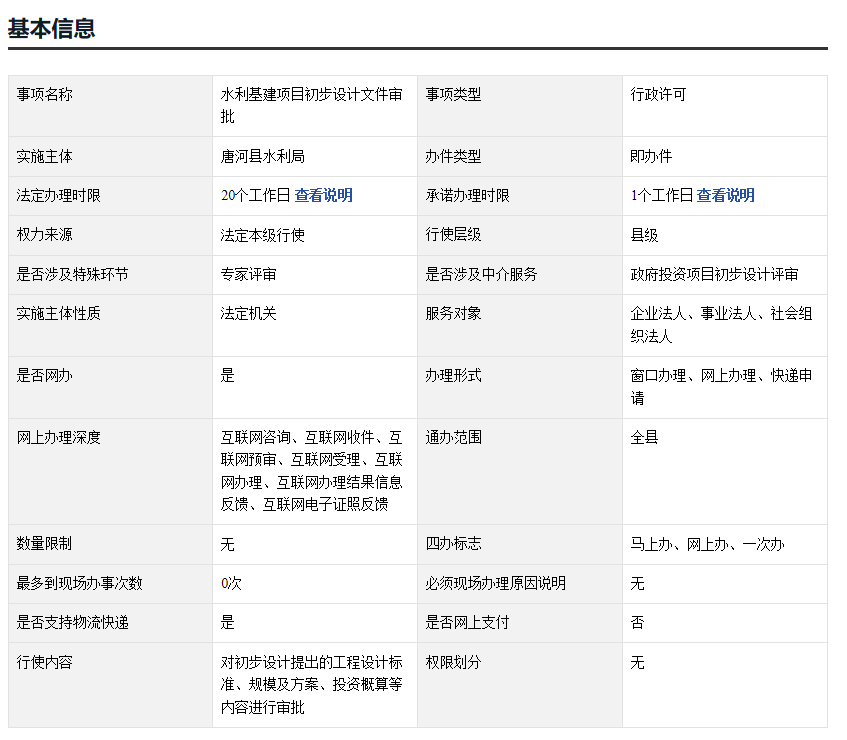 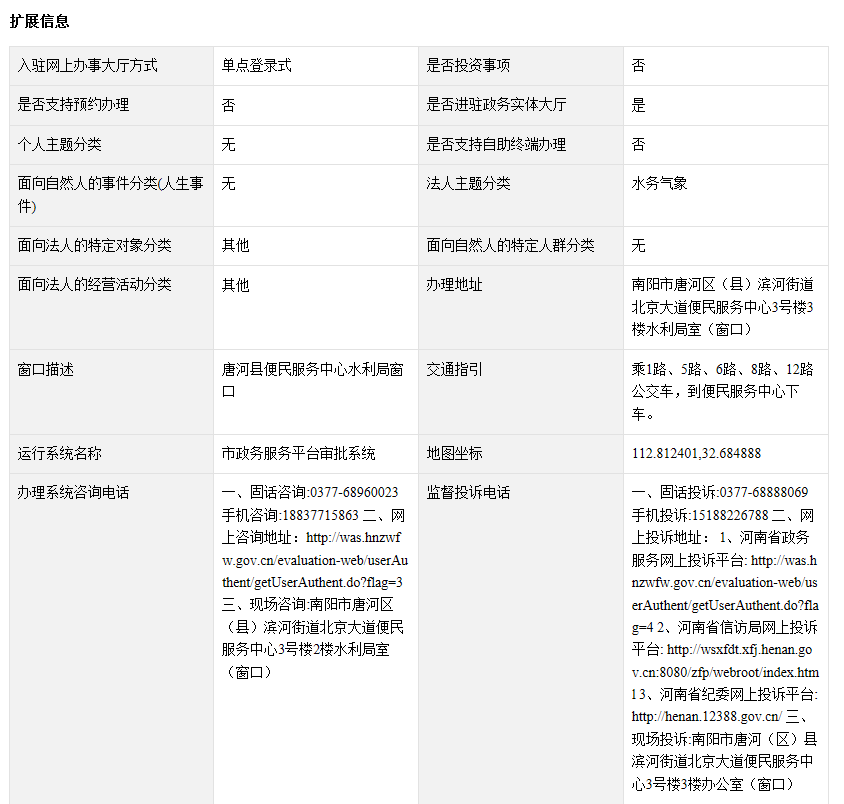 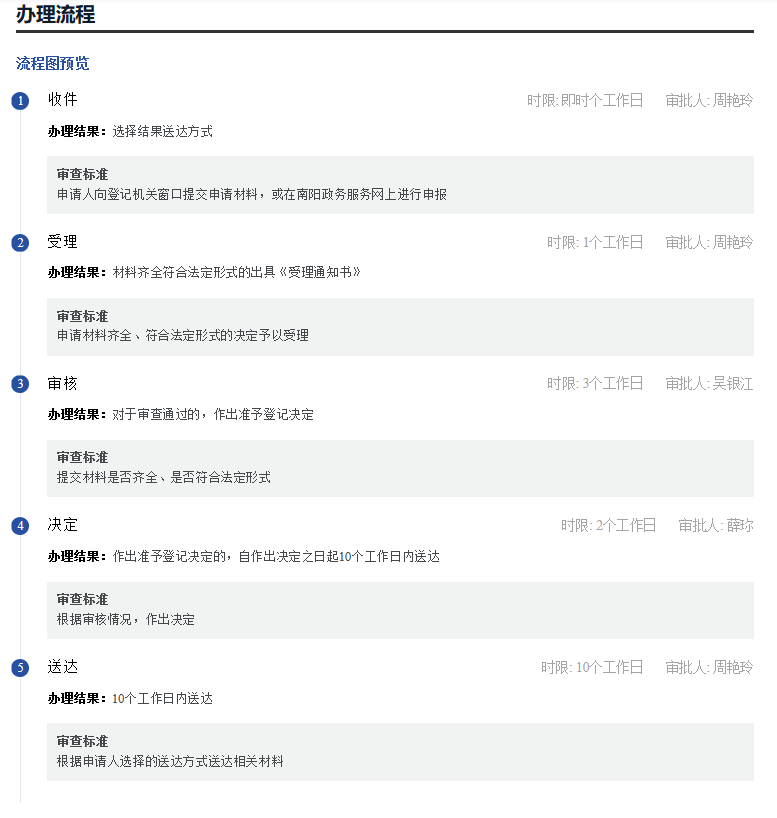 水利工程开工报告备案办事指南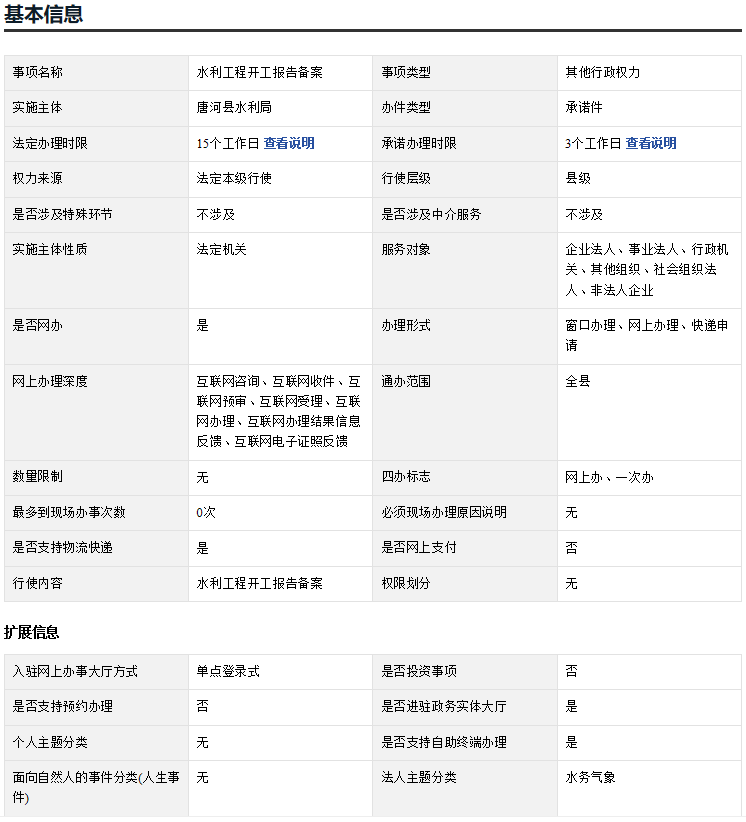 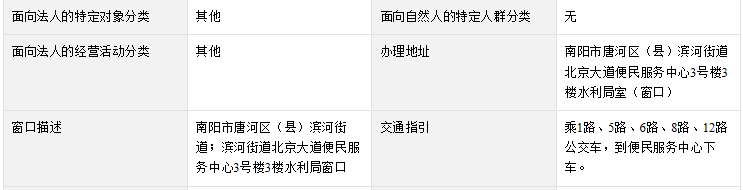 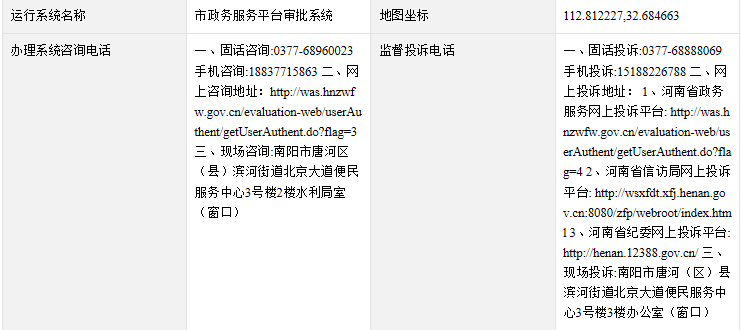 办理流程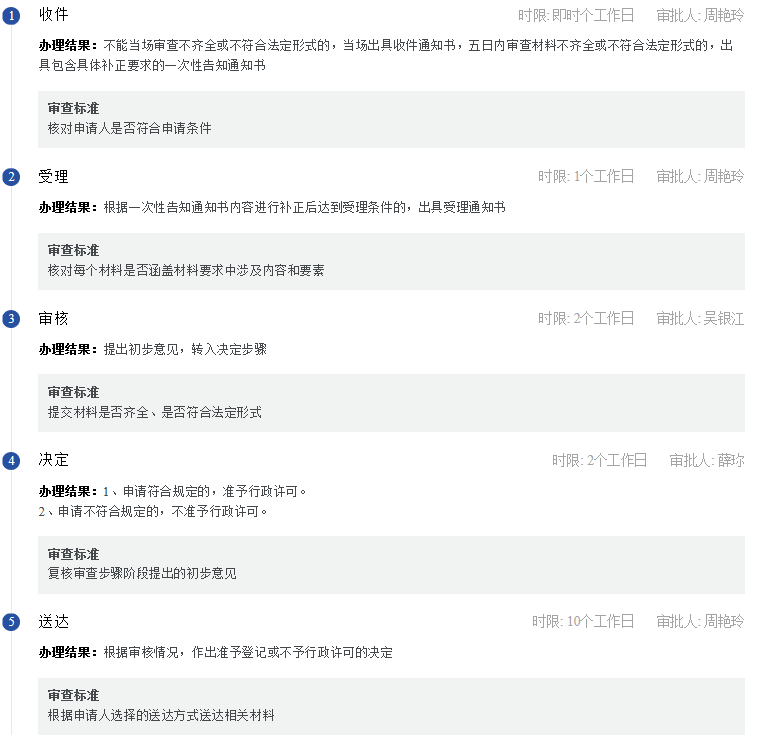 在大坝管理和保护范围内修建码头许可办事指南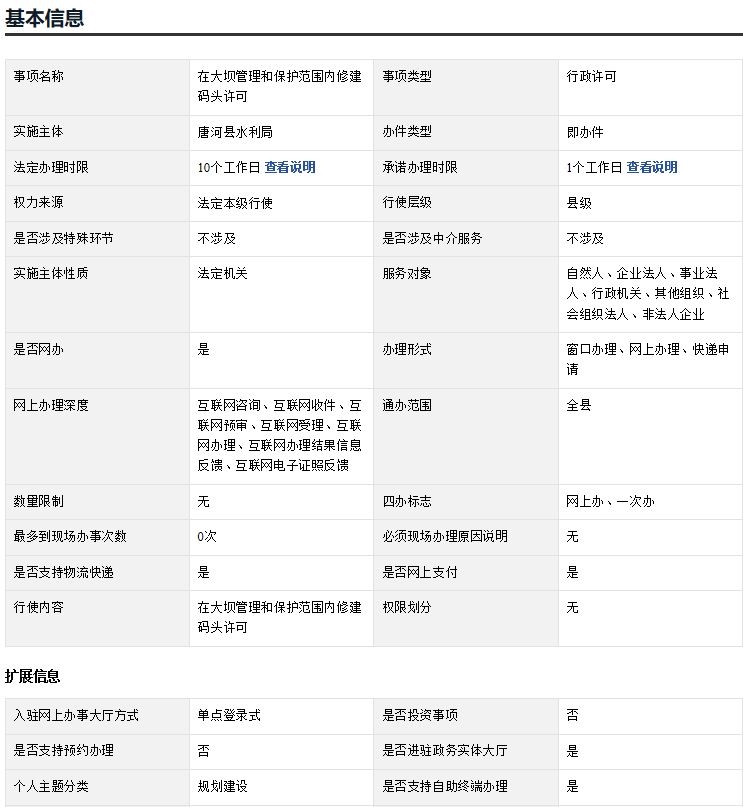 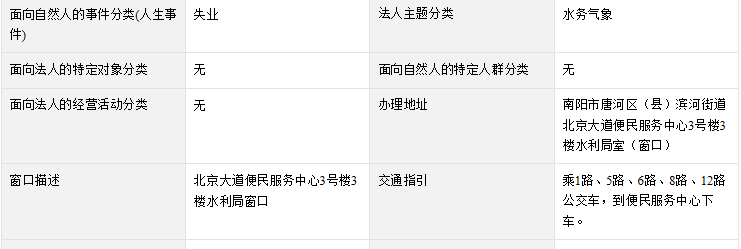 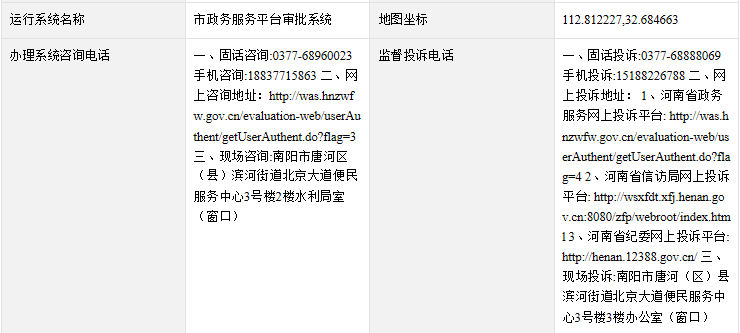 办理流程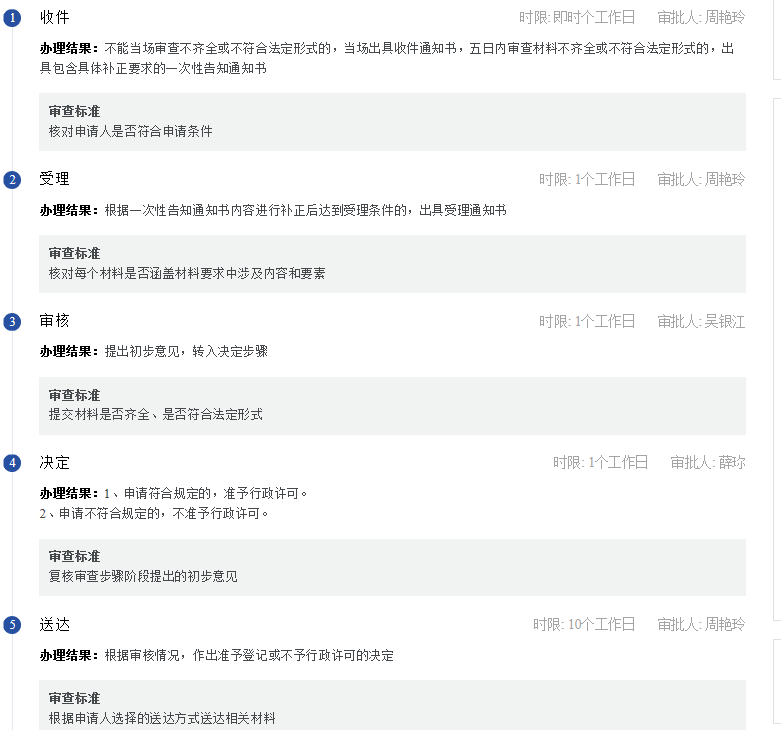 在大坝管理和保护范围内修建渔塘许可办事指南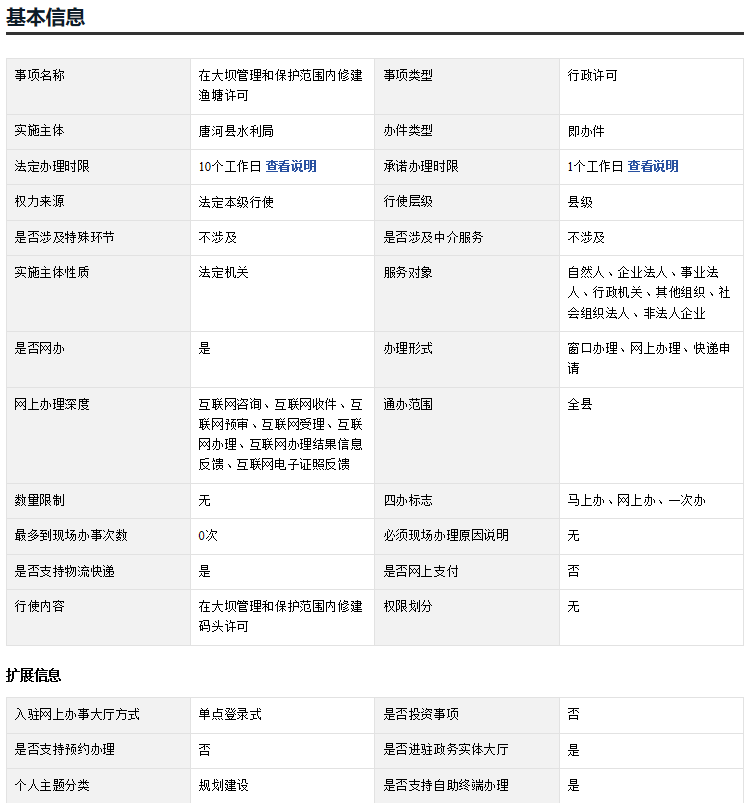 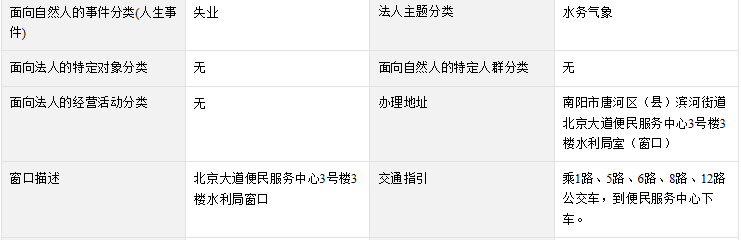 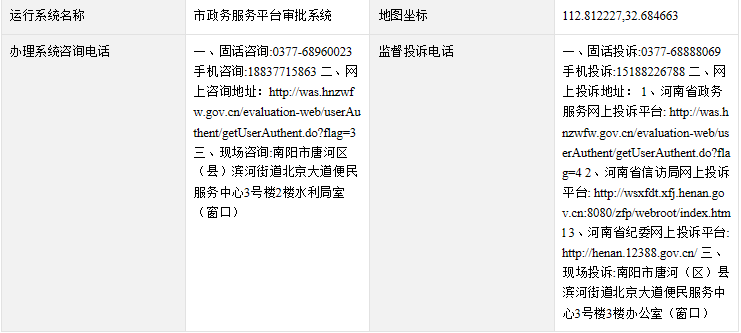 办理流程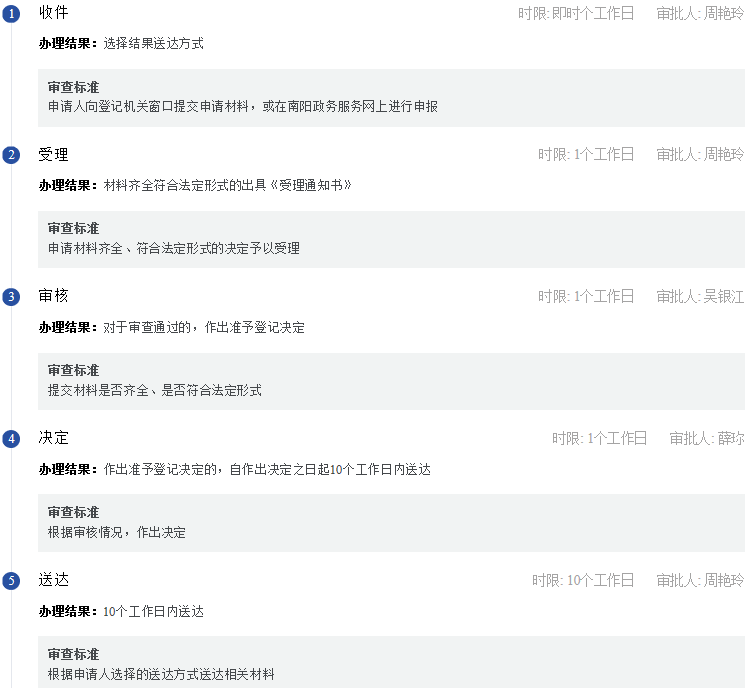 非防洪建设项目洪水影响评价报告审批办事指南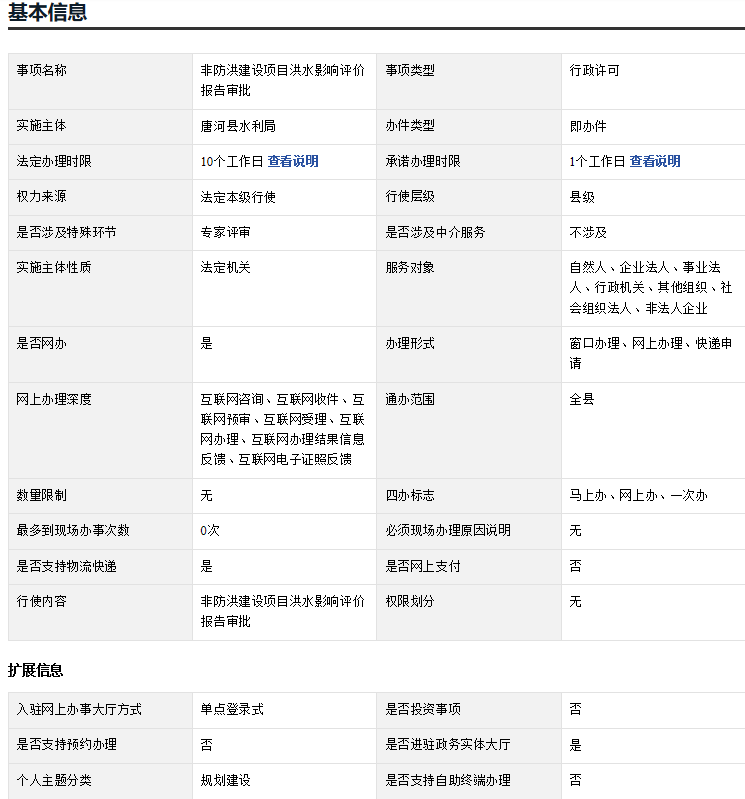 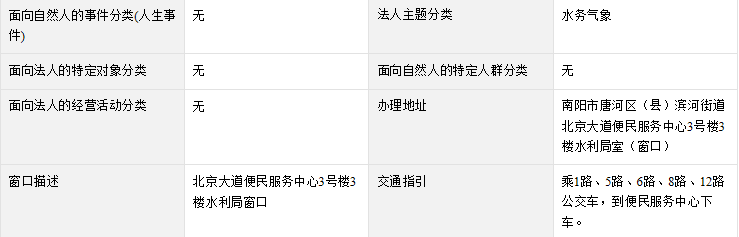 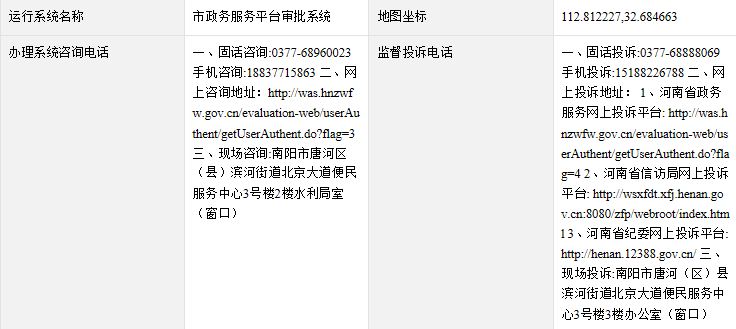 办理流程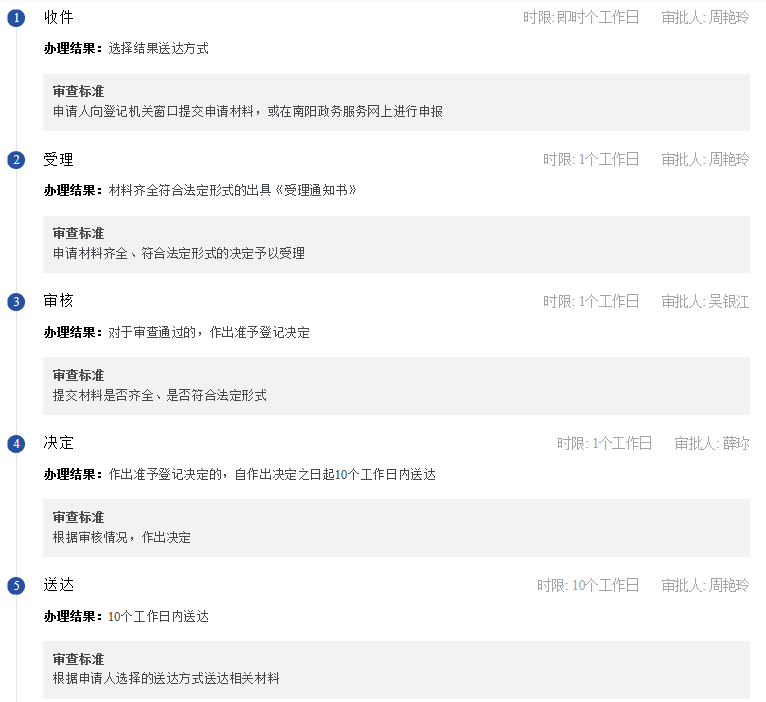 河道管理范围内建设项目工程建设方案审批办事指南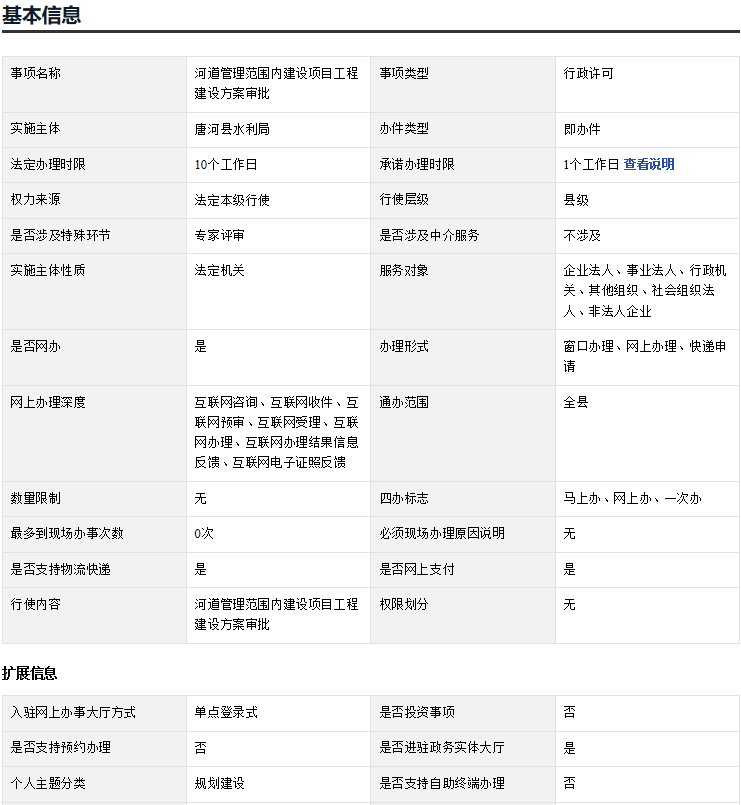 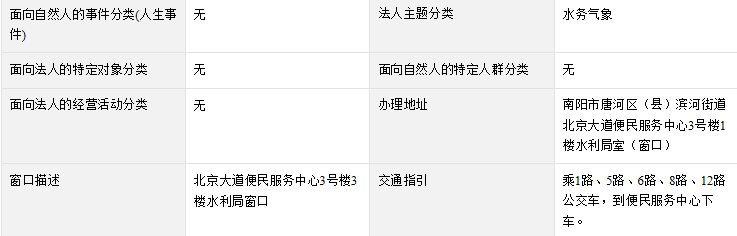 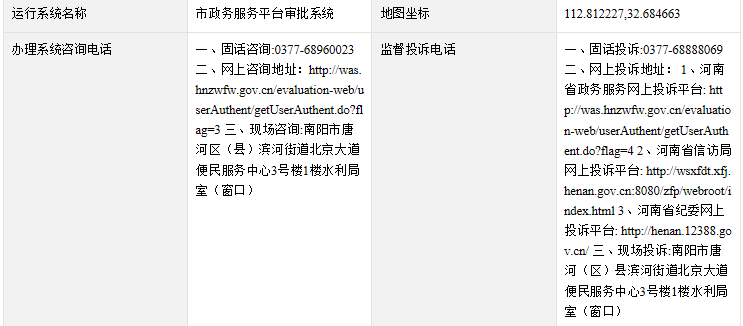 办理流程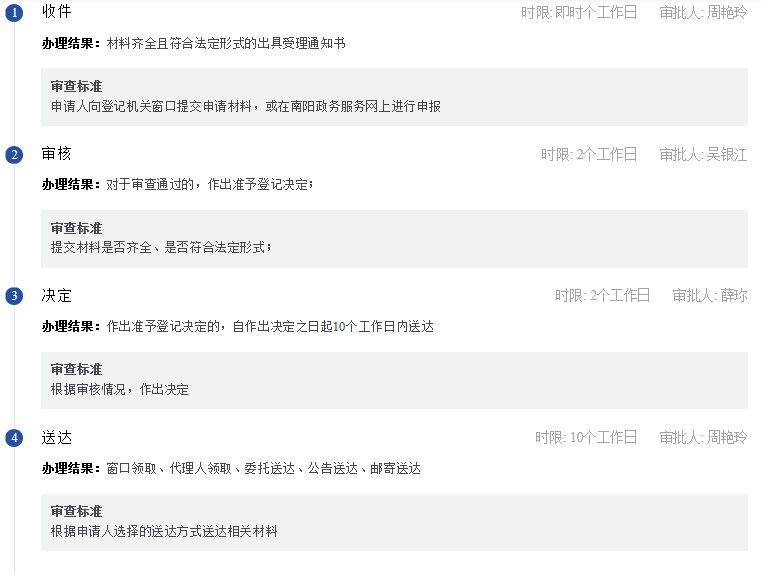 水工程规划同意书办事指南基本信息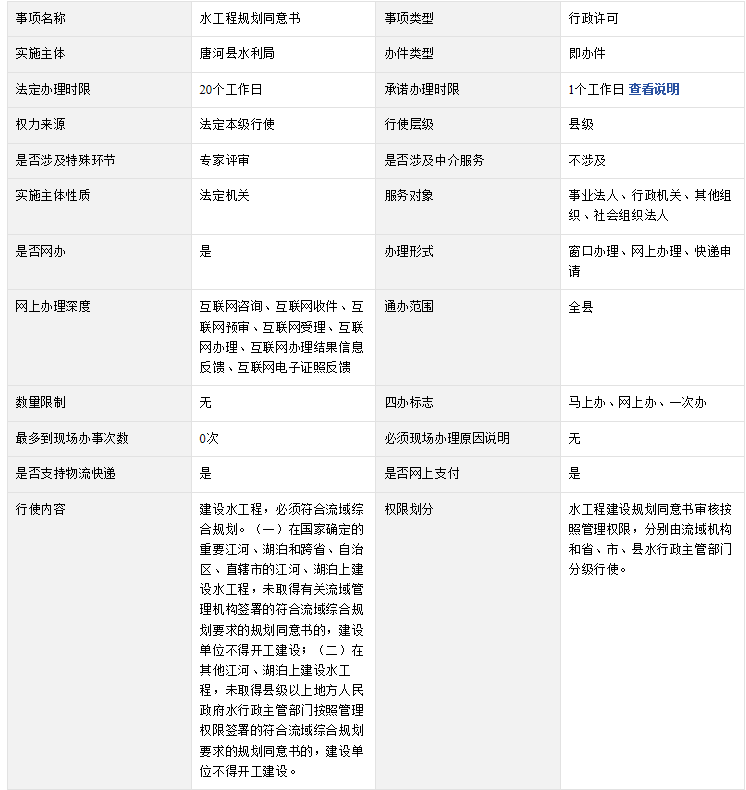 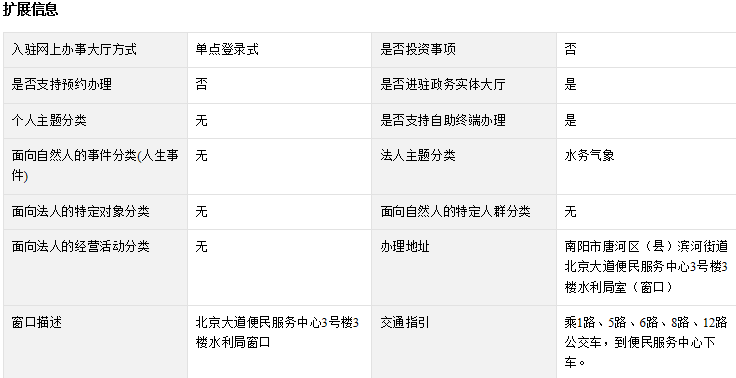 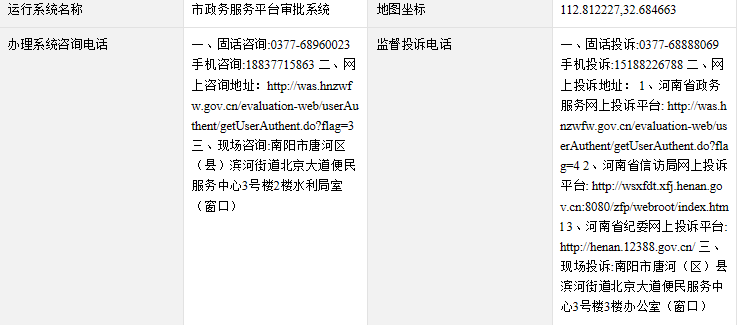 办理流程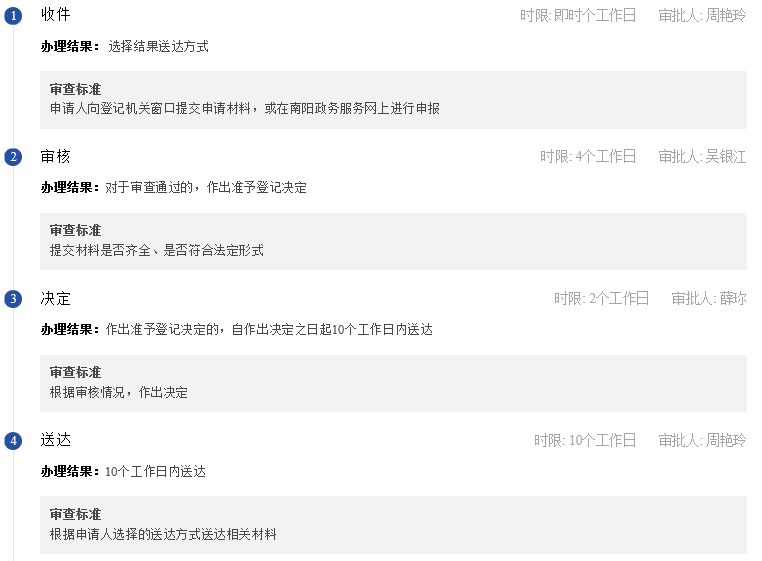 取水许可变更（经营信息变更）办事指南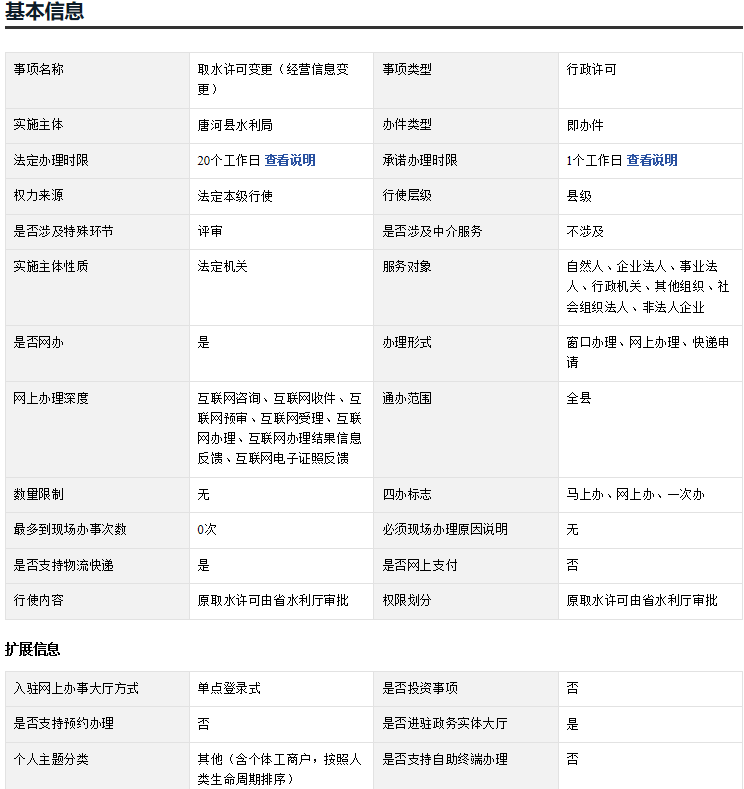 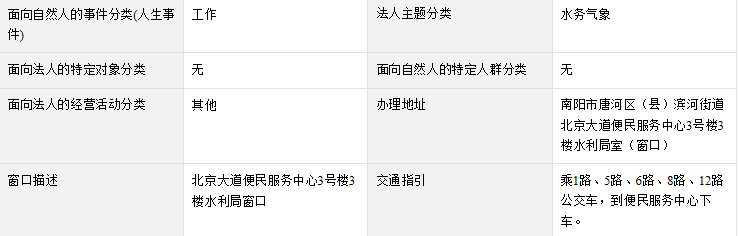 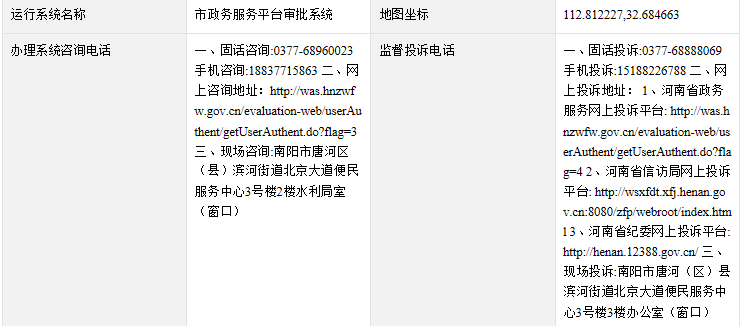 办理流程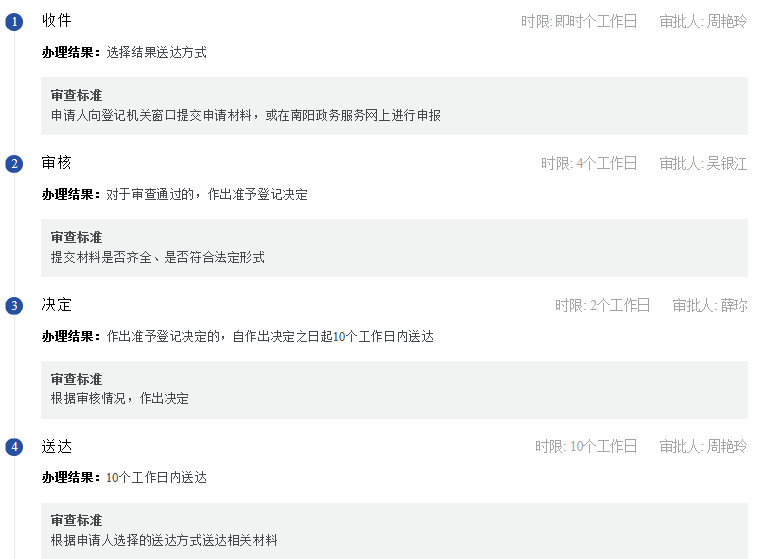 取水许可变更（水权变更）办事指南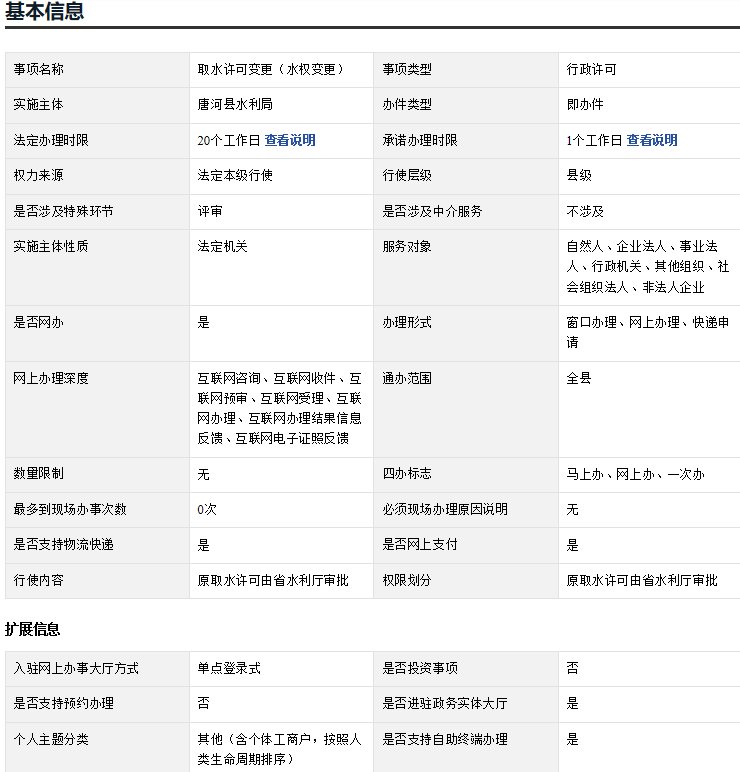 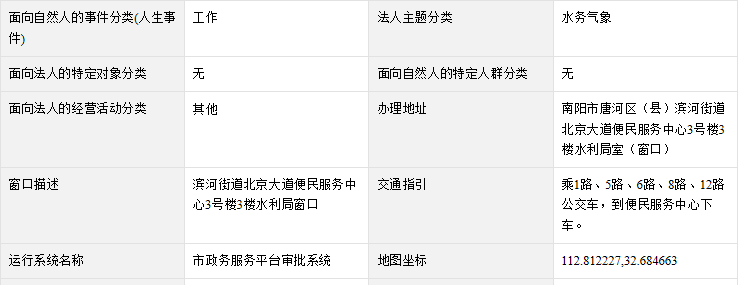 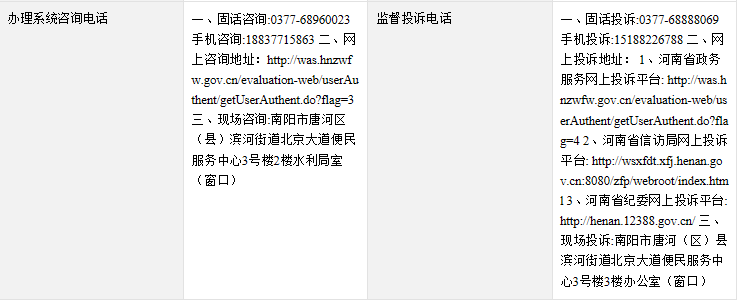 办理流程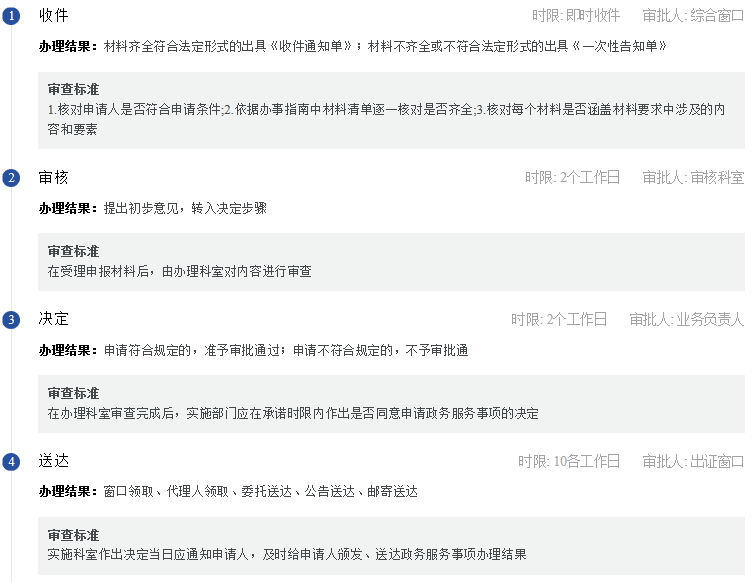 取水许可延续办事指南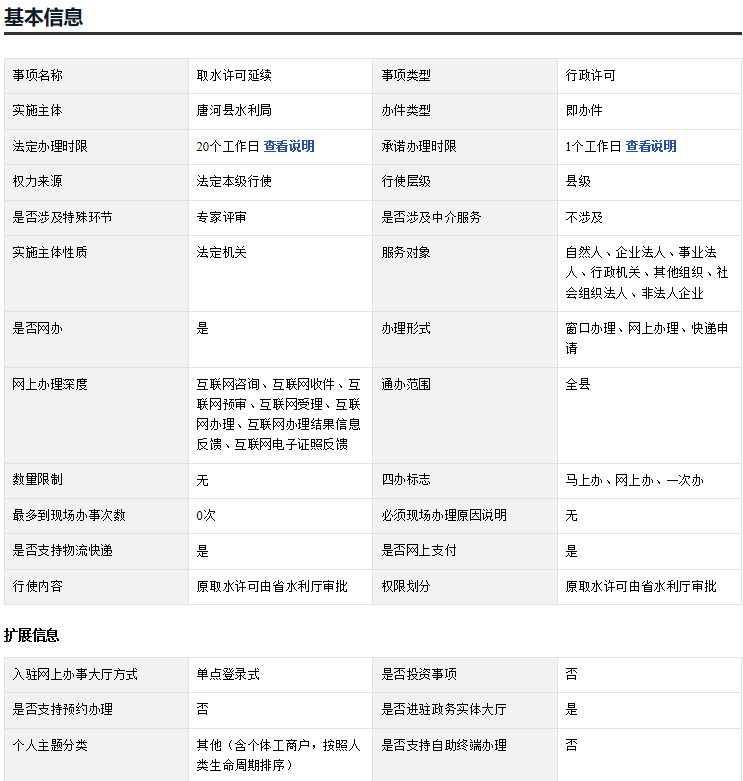 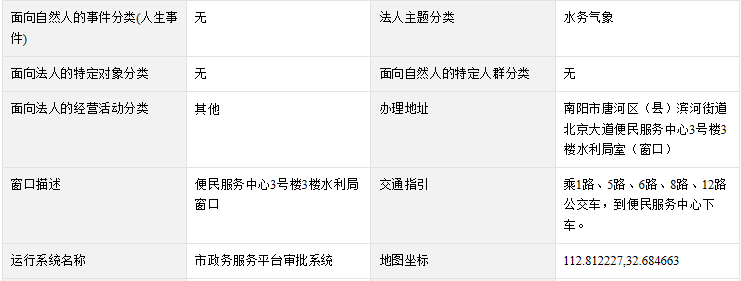 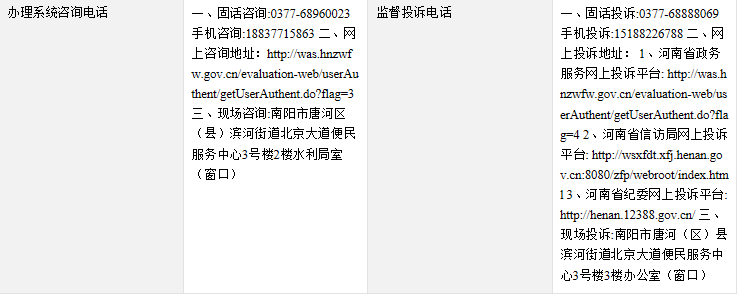 办理流程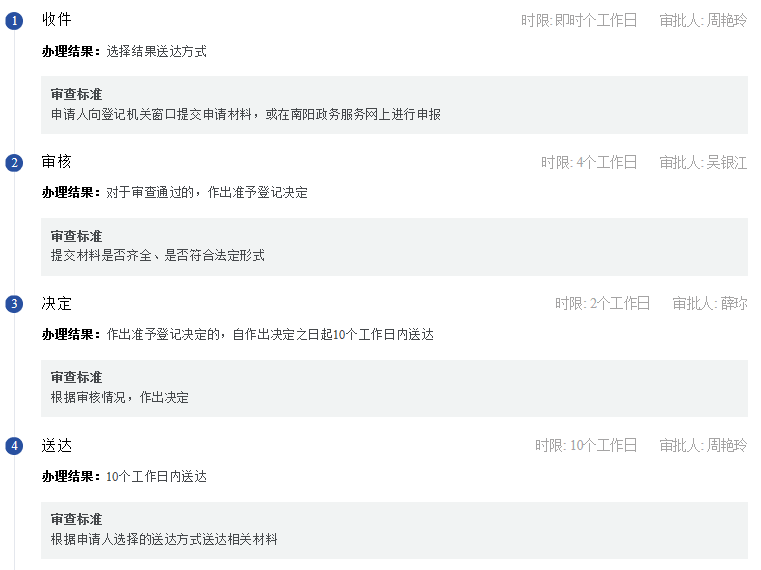 取水许可新办办事指南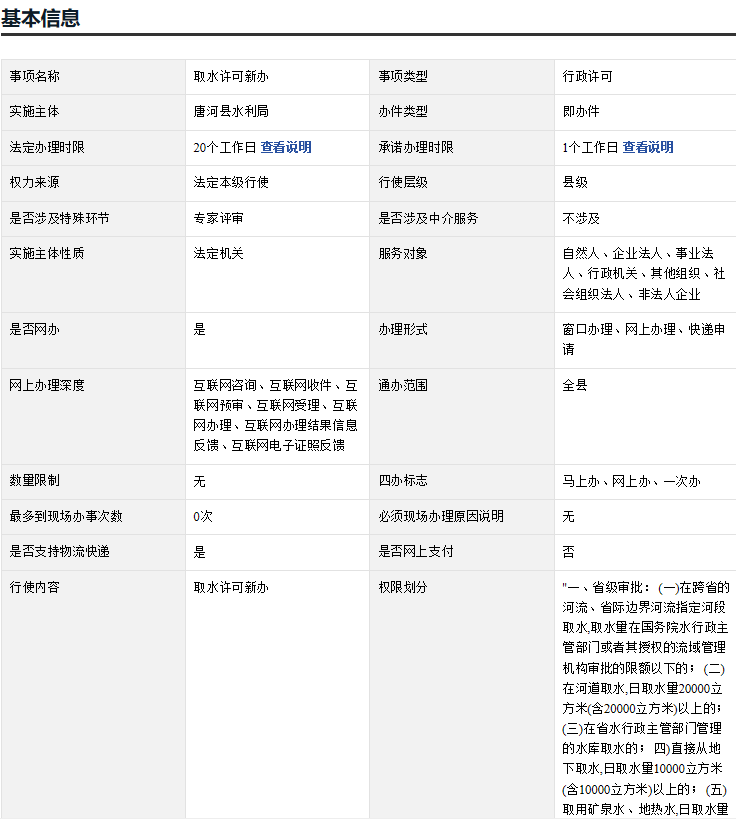 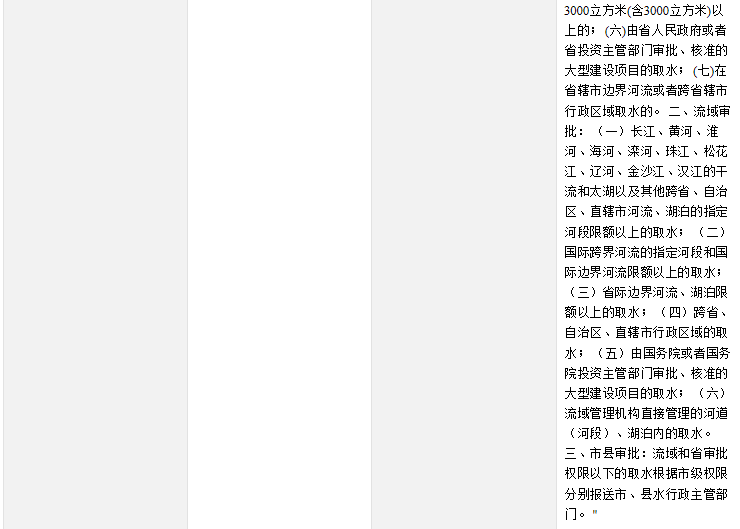 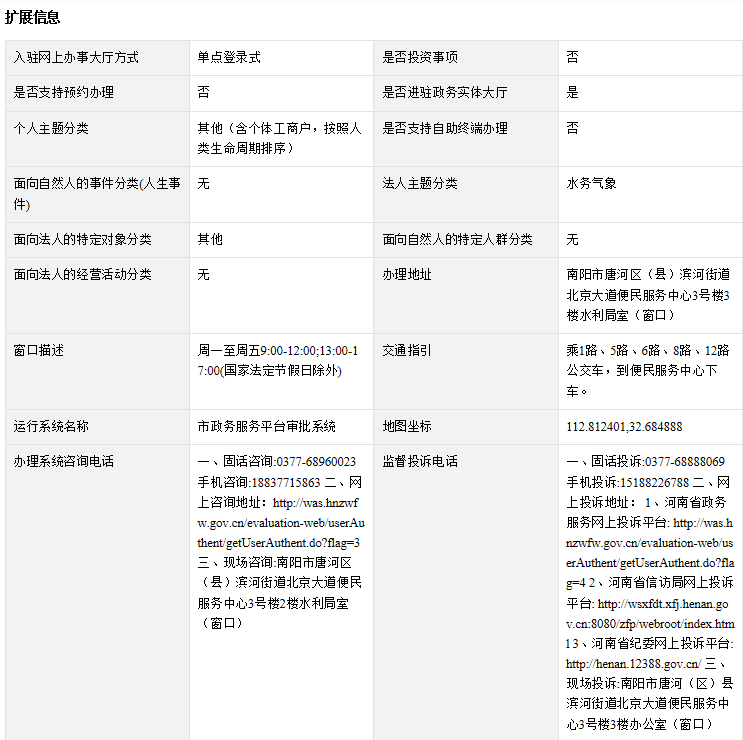 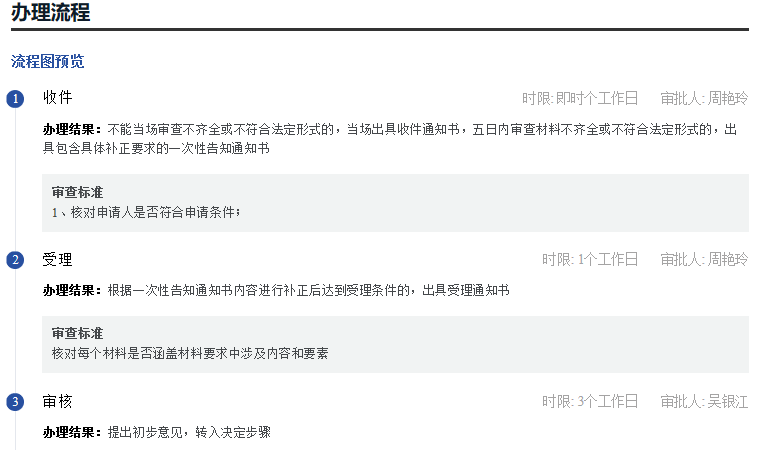 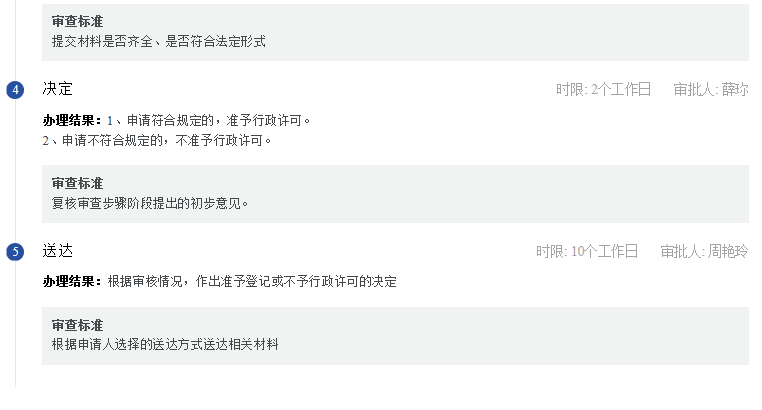 建设项目占用防洪规划保留区用地审核办事指南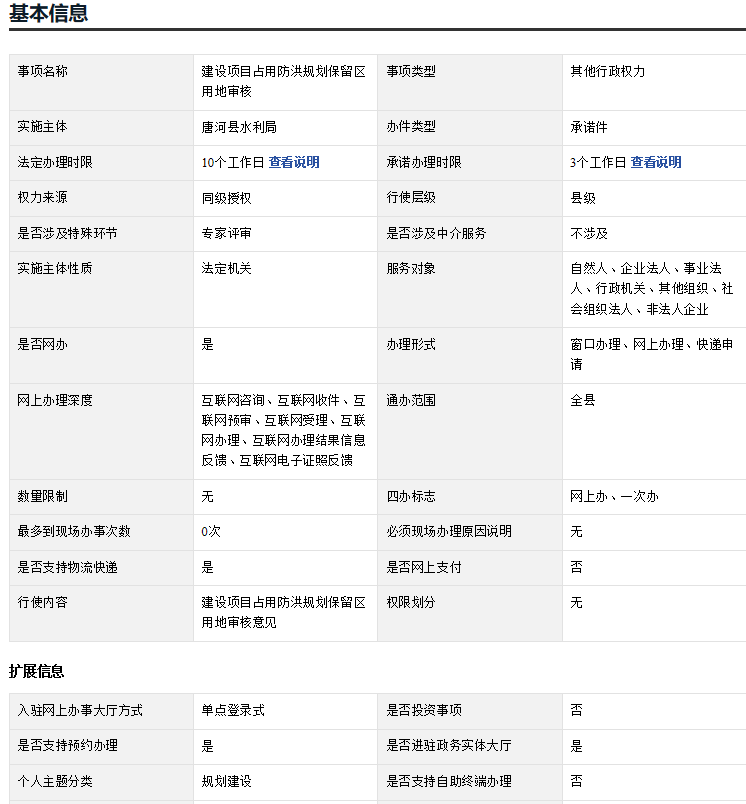 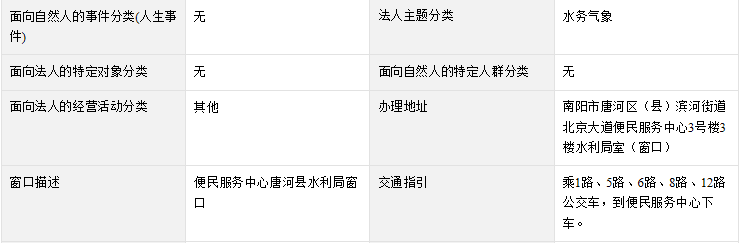 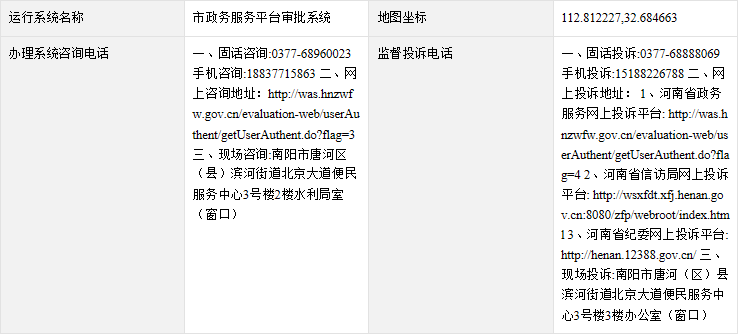 办理流程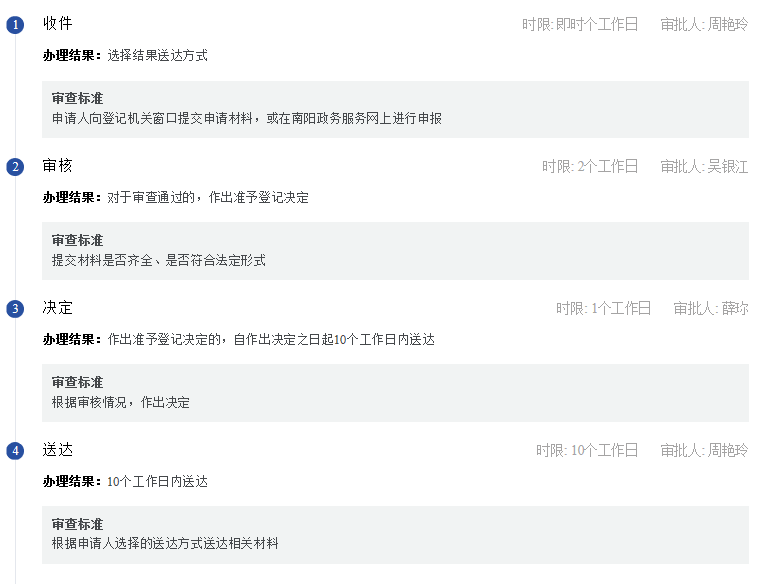 河道管理范围内有关活动许可（在河道滩地存放物料许可）办事指南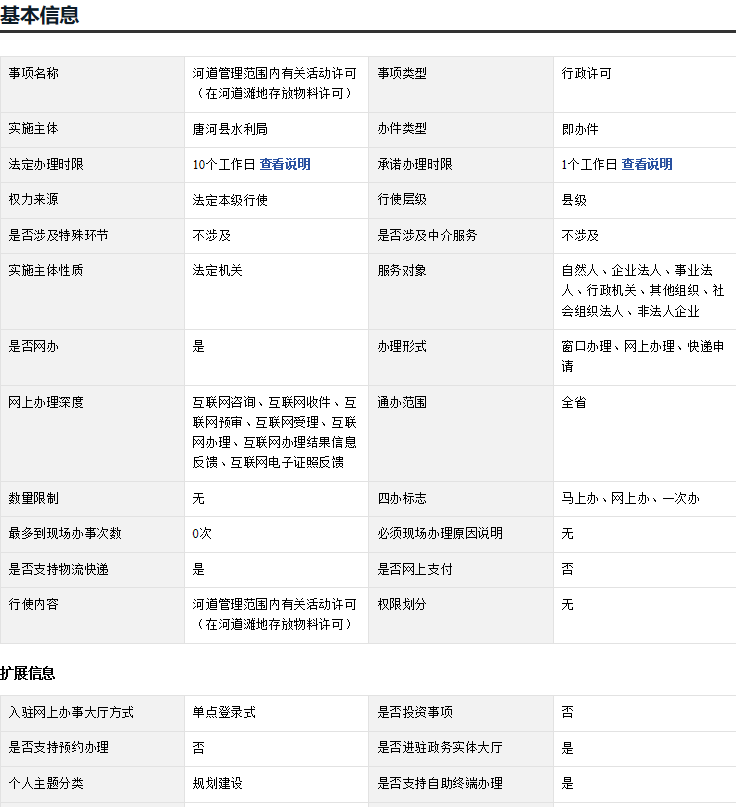 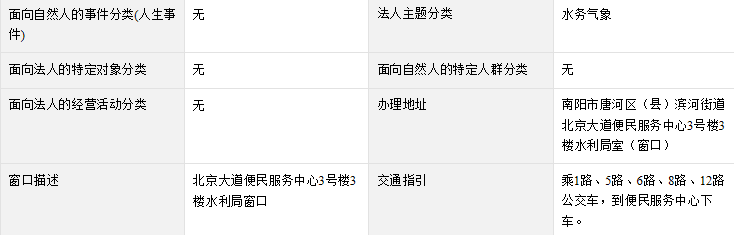 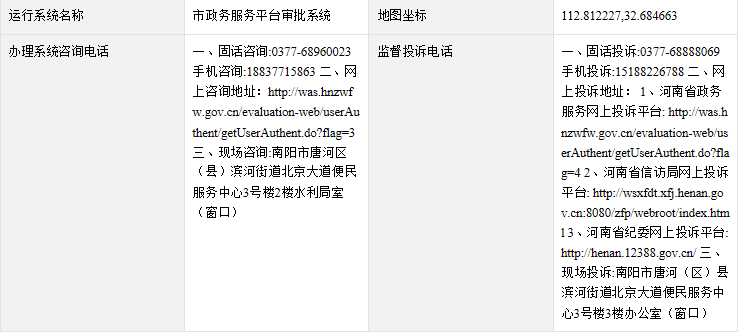 办理流程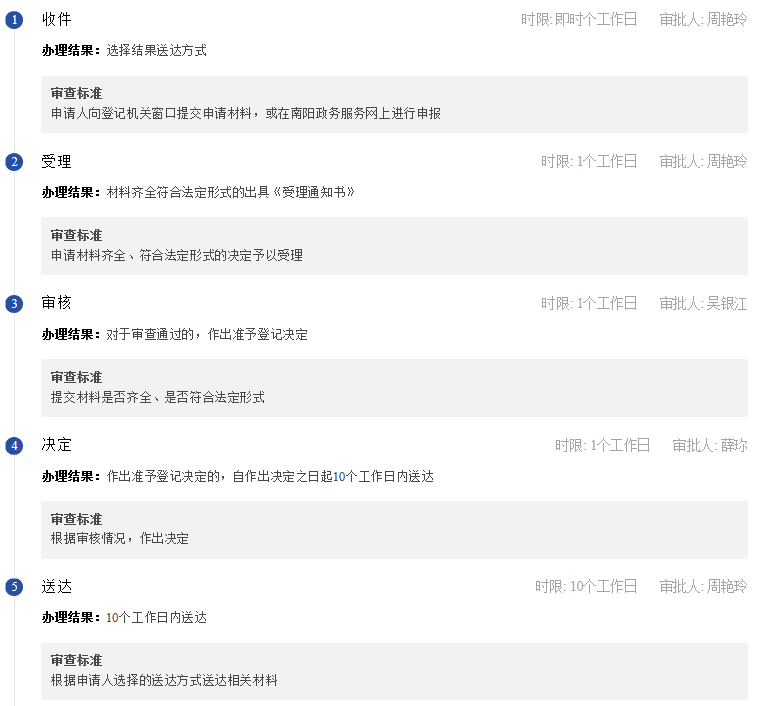 河道管理范围内有关活动许可（考古发掘许可）办事指南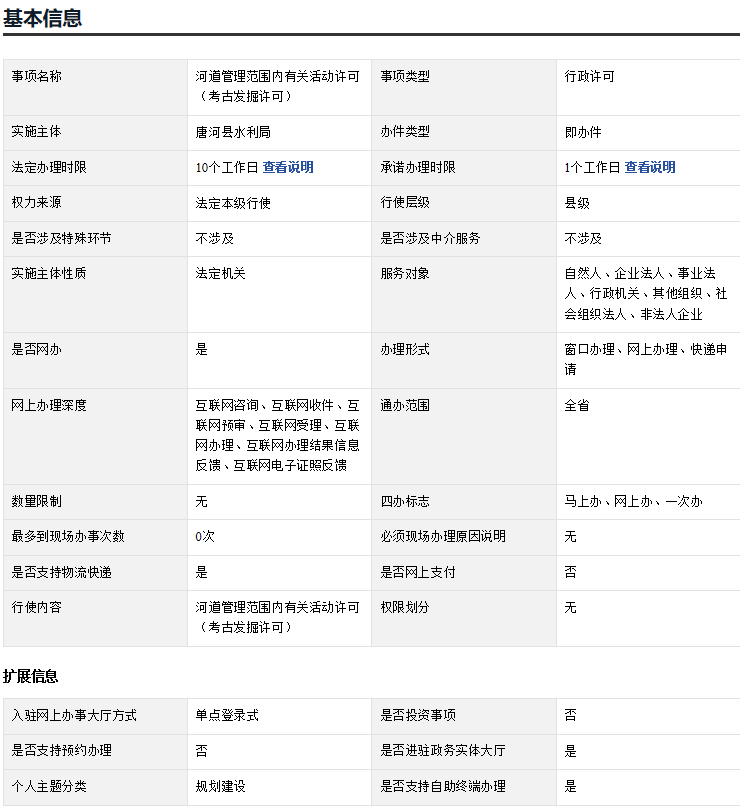 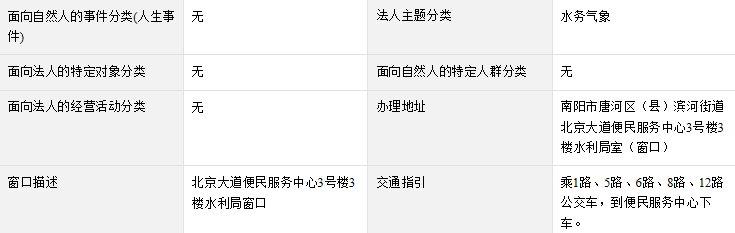 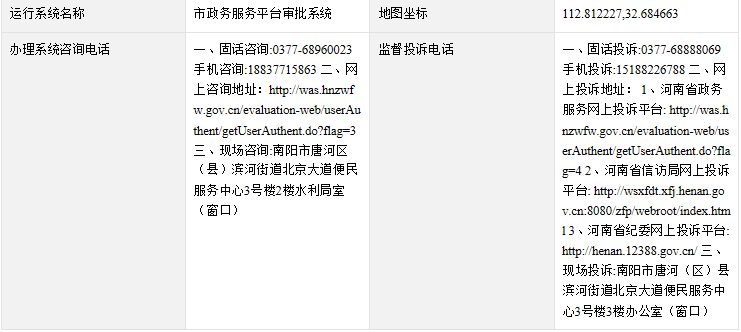 办理流程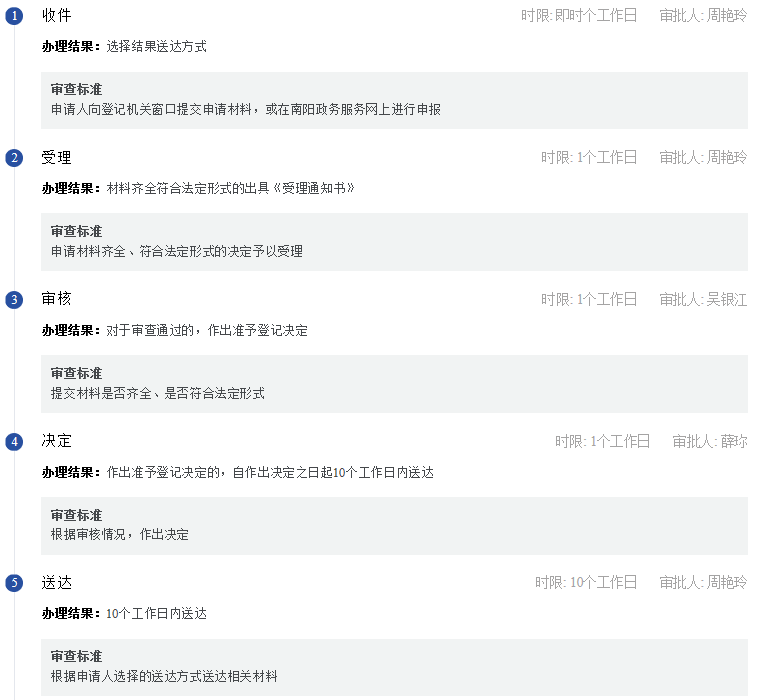 水利工程质量等级核定办事指南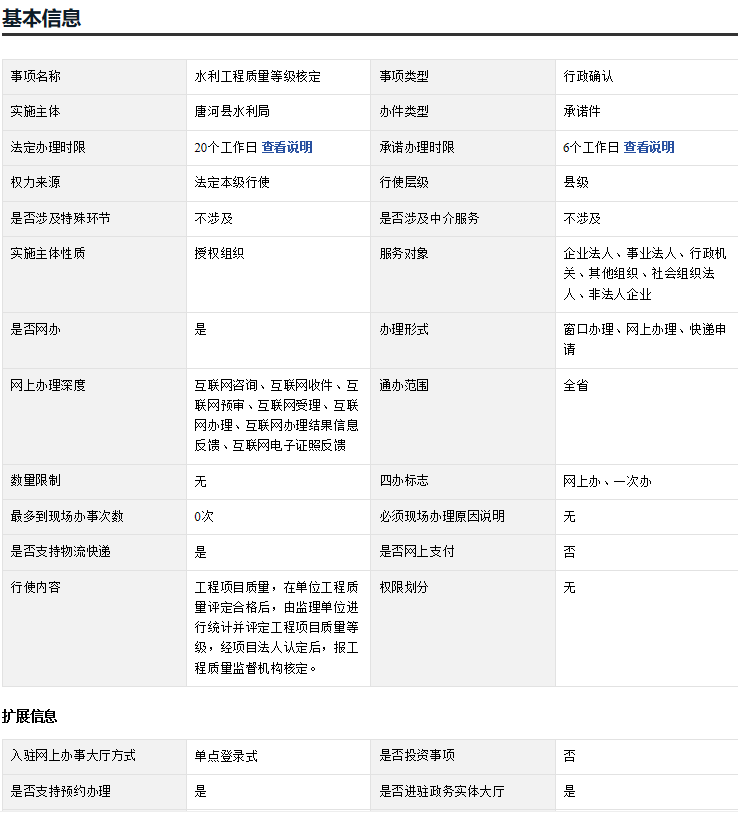 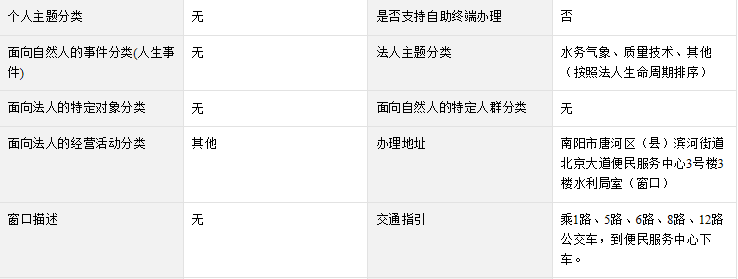 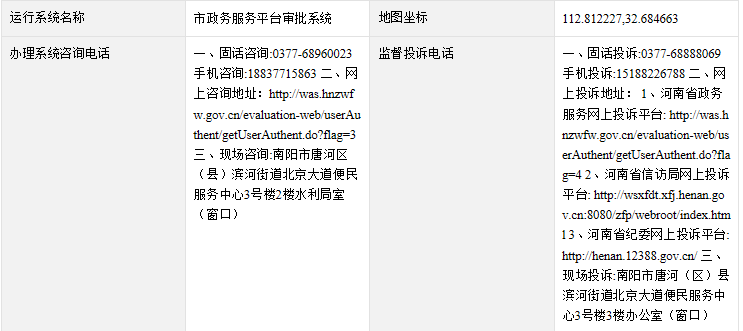 办理流程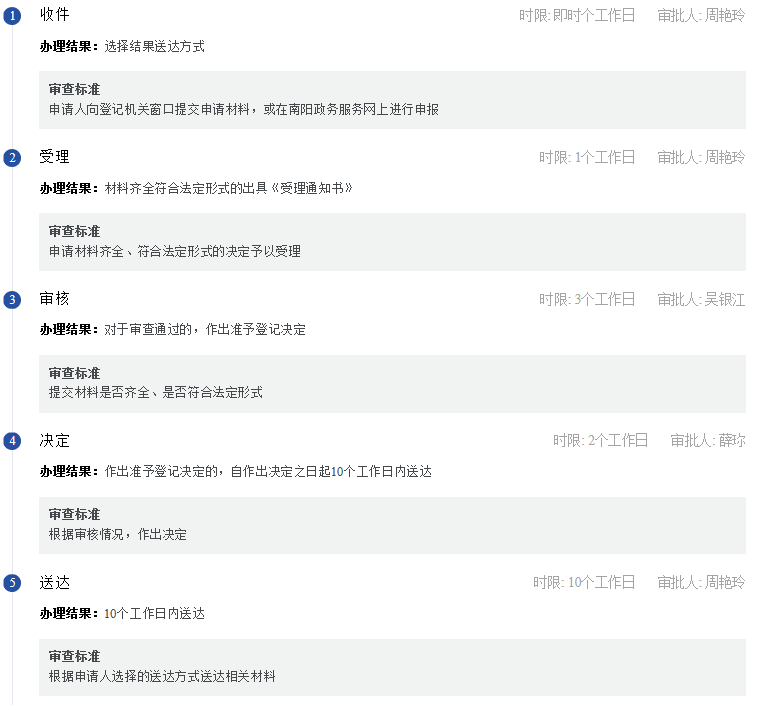 法人验收质量结论核定核备（分部工程）办事指南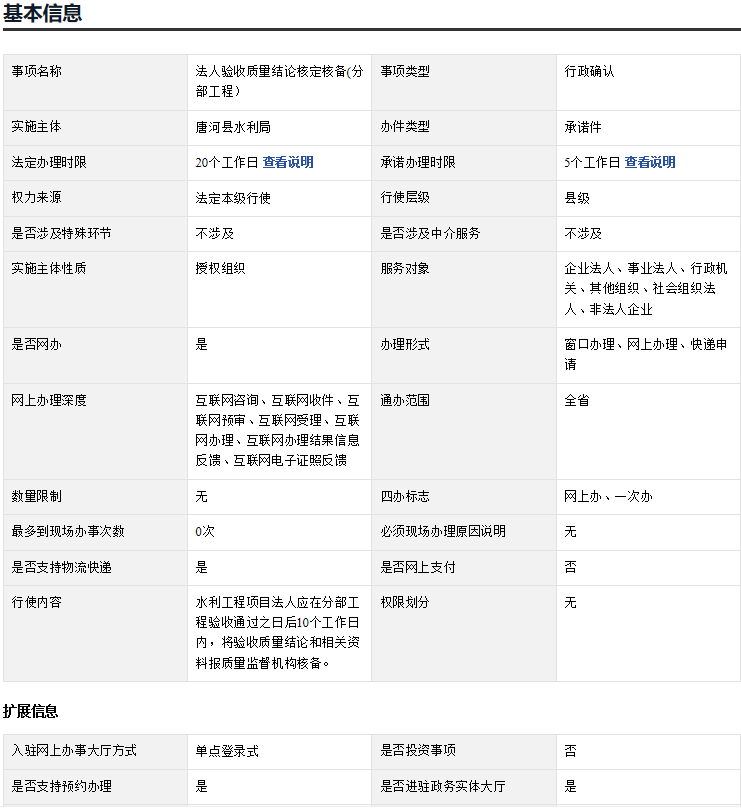 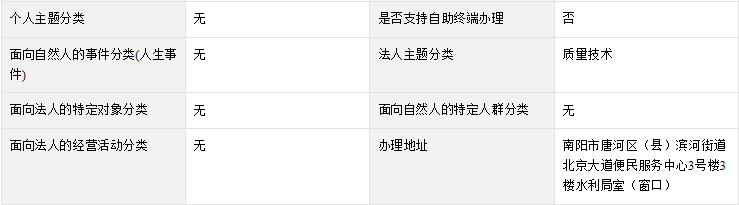 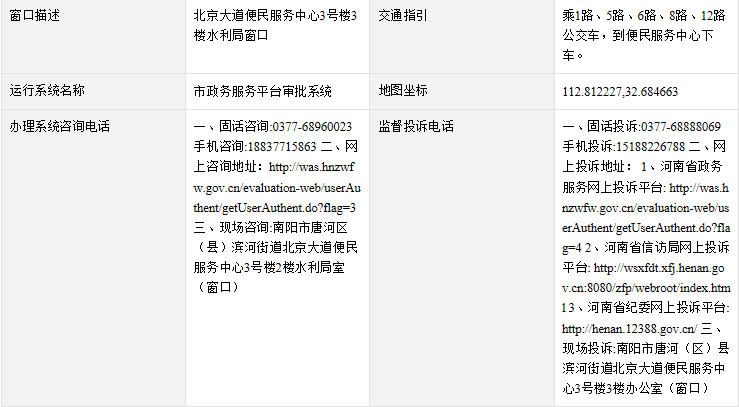 办理流程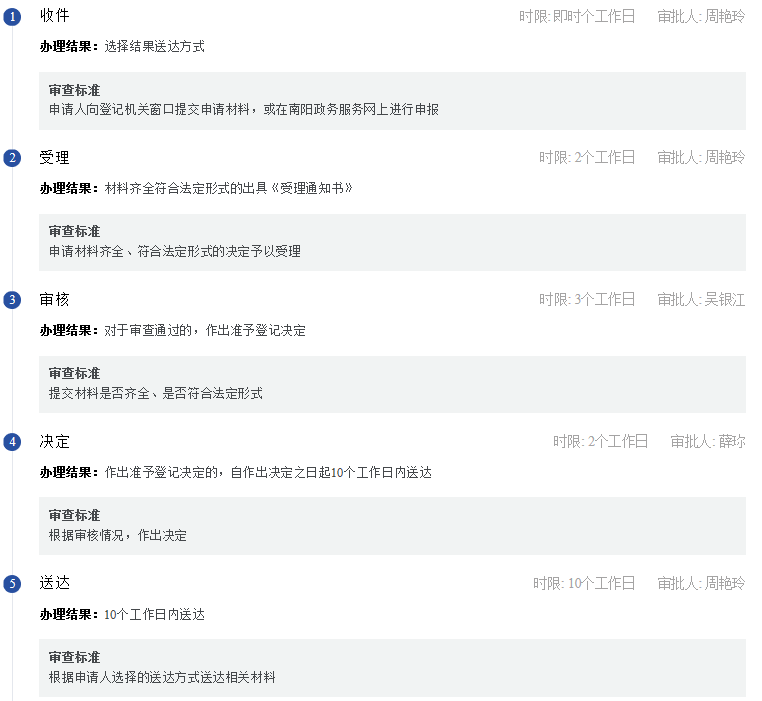 法人验收质量结论核定核备（单位工程）办事指南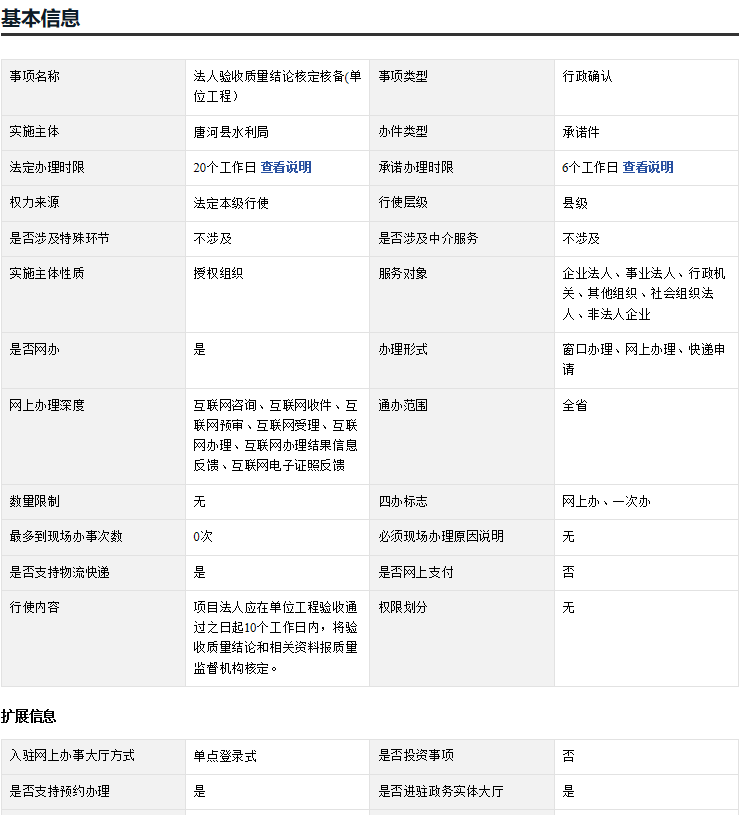 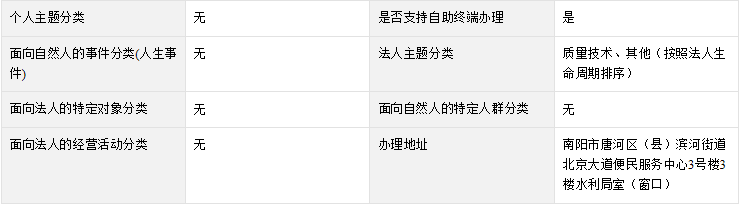 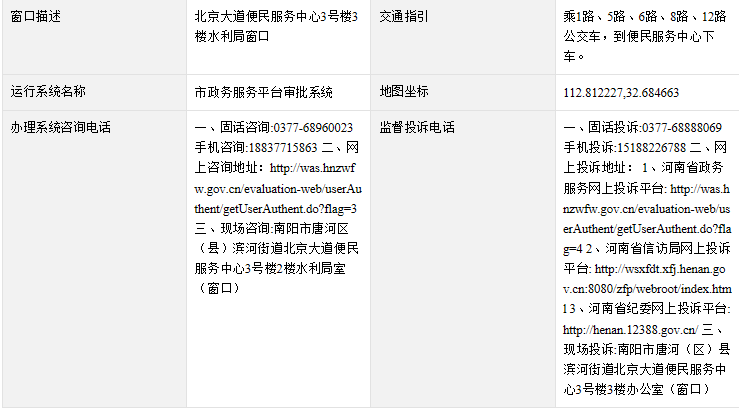 办理流程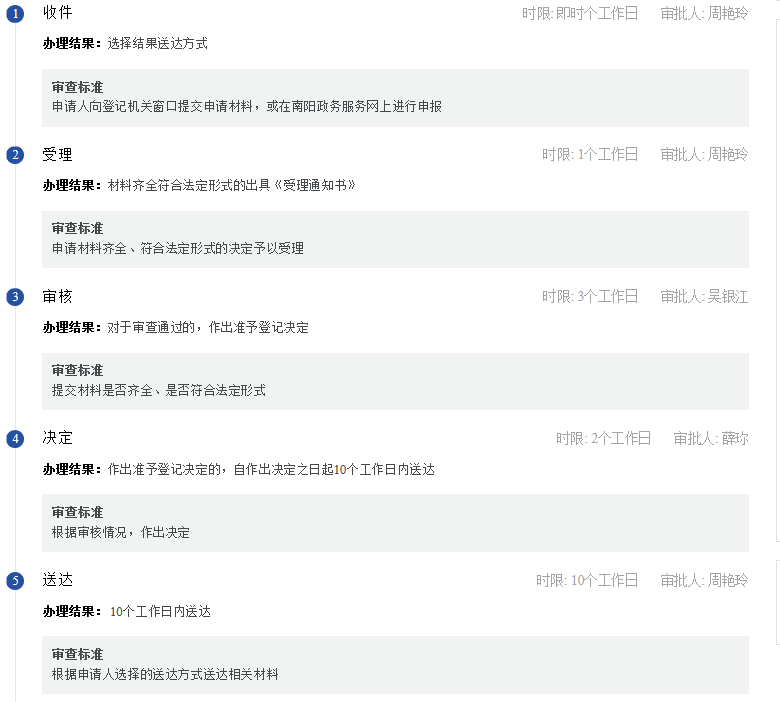 生产建设项目水土保持设施自主验收报备办事指南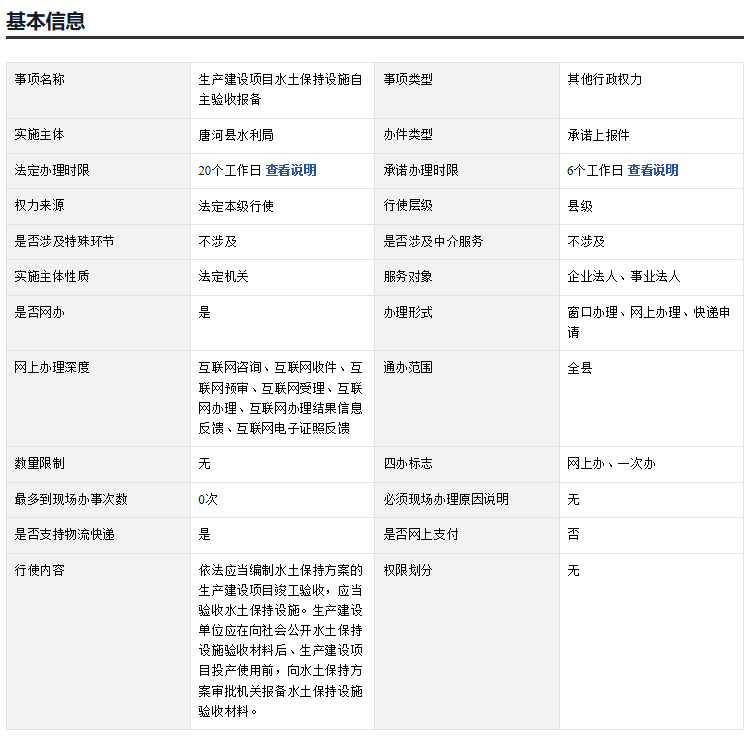 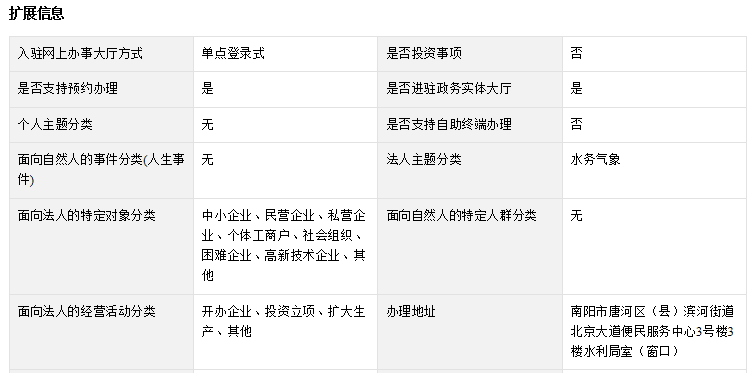 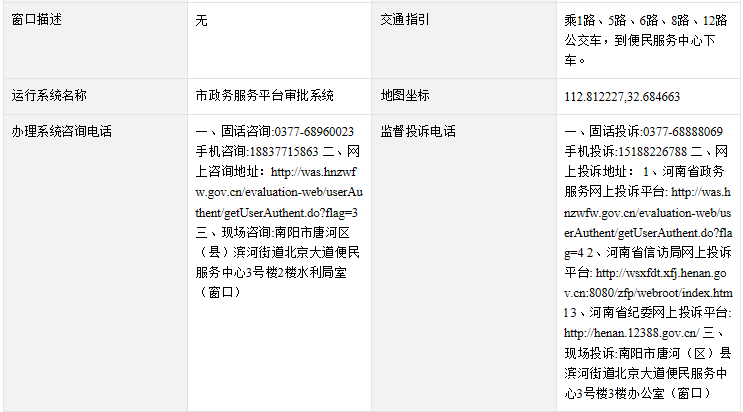 办理流程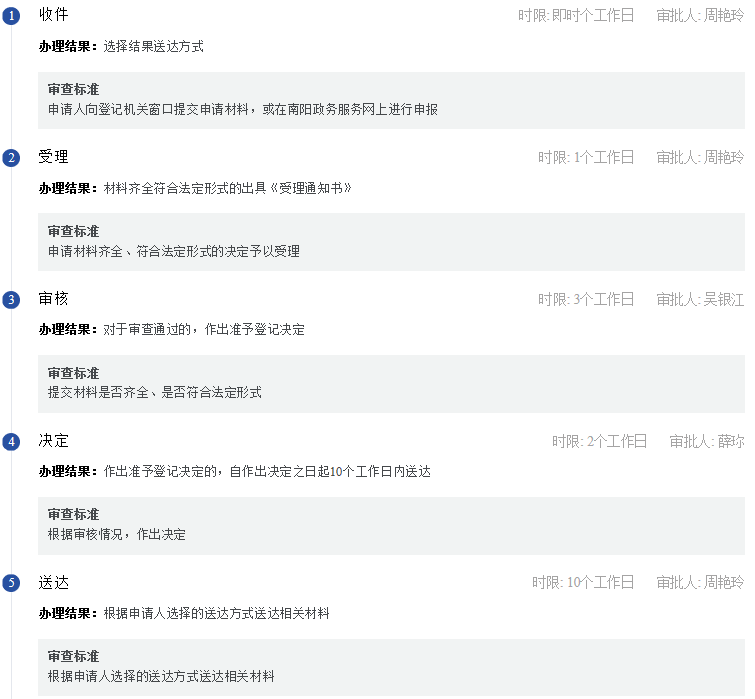 水利工程建设项目竣工验收办事指南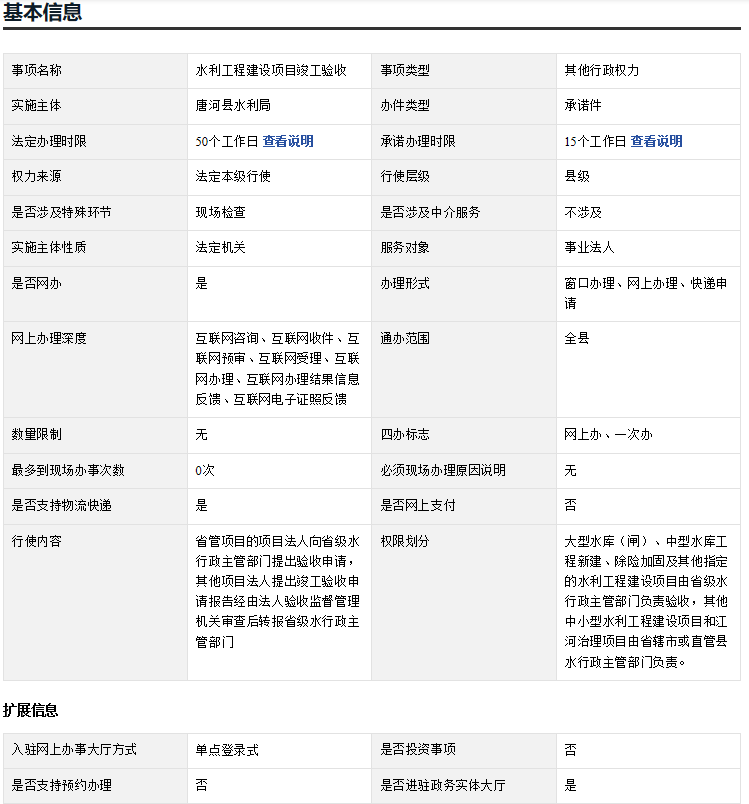 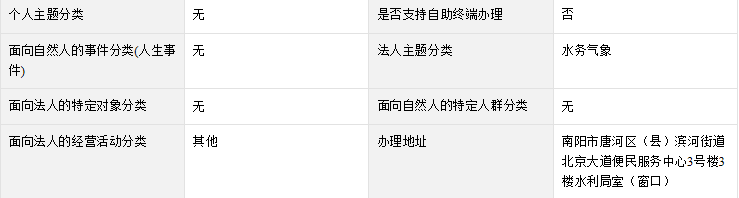 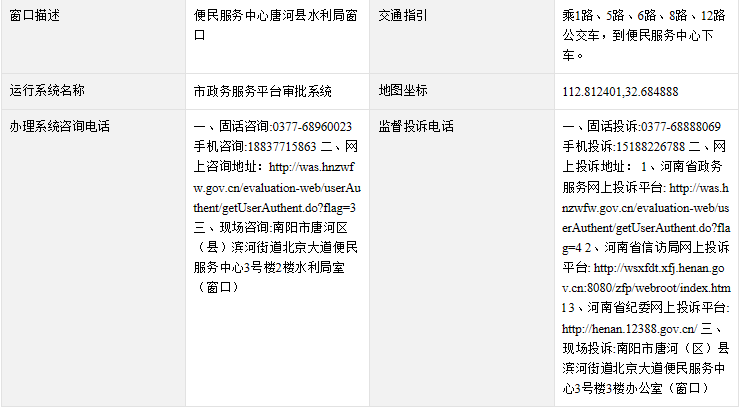 办理流程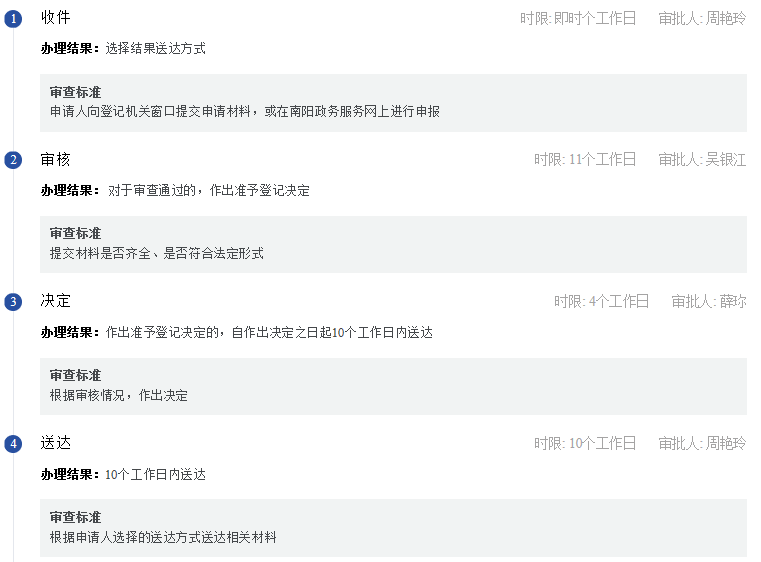 生产建设项目水土保持方案审批办事指南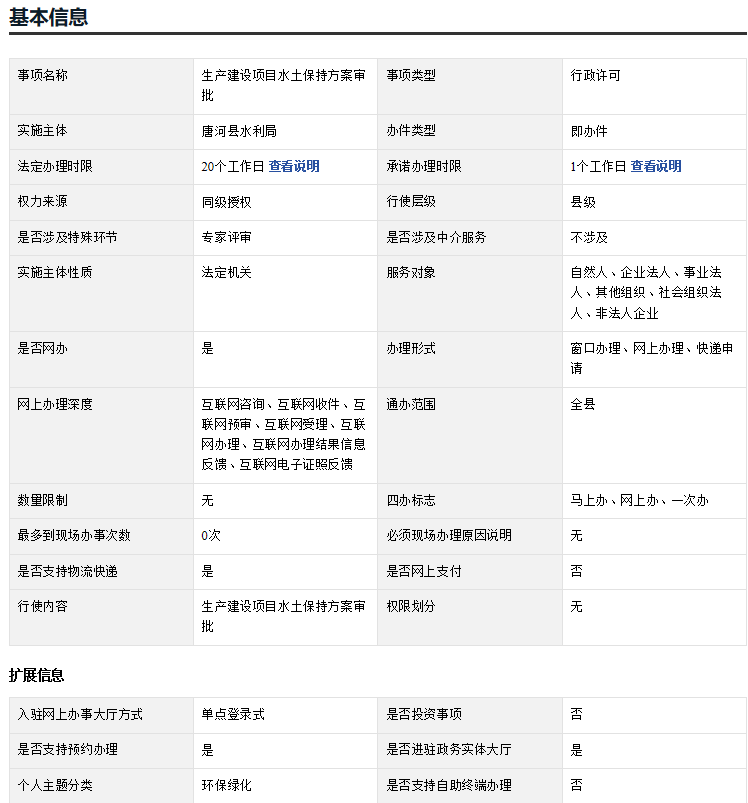 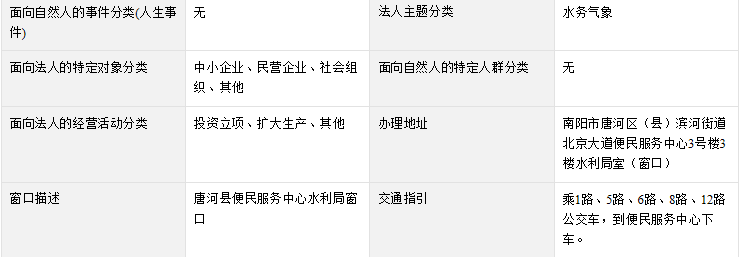 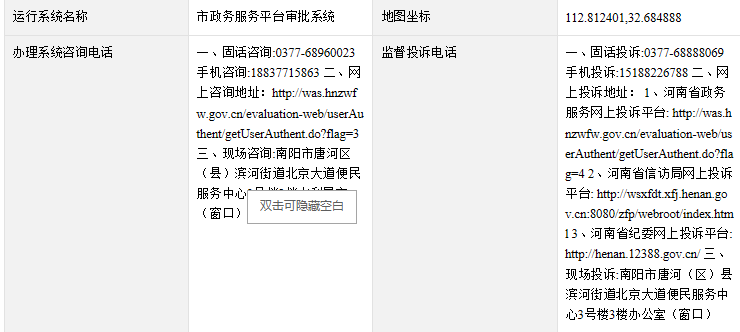 办理流程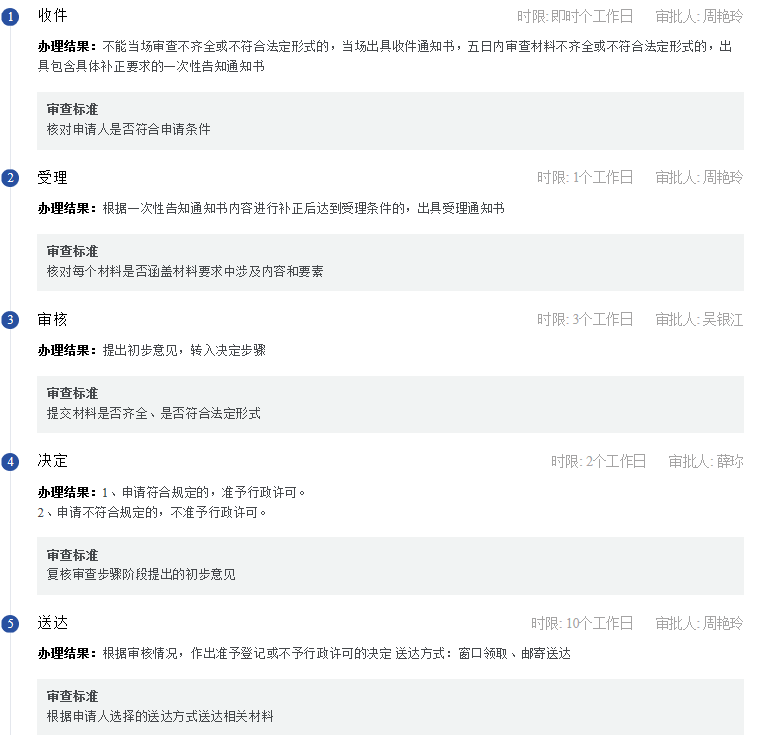 生产建设项目水土保持承诺制审批办事指南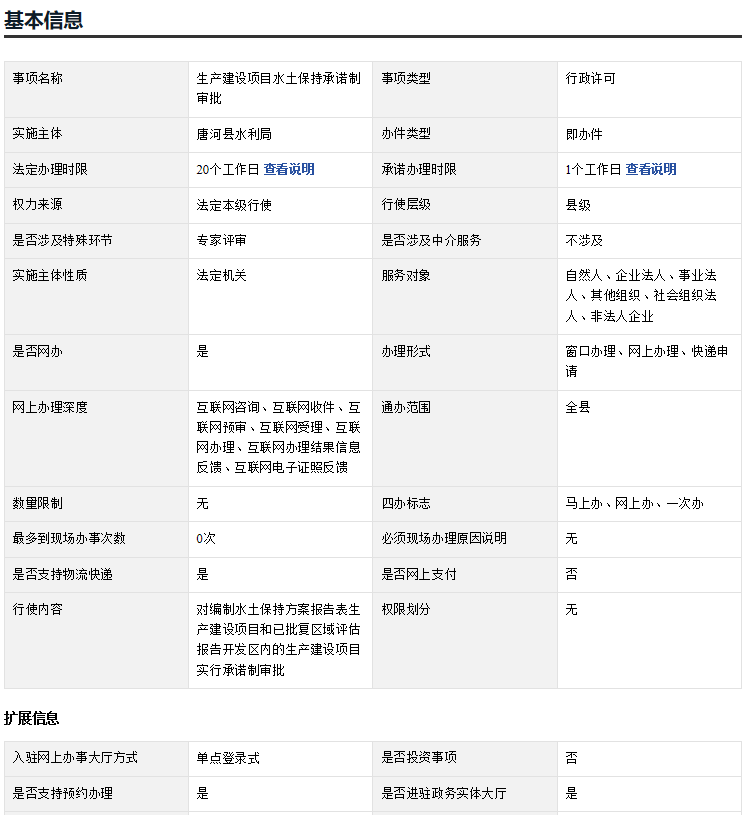 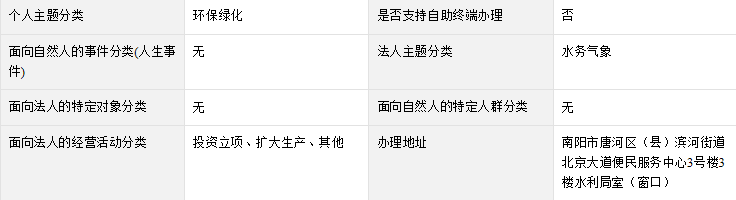 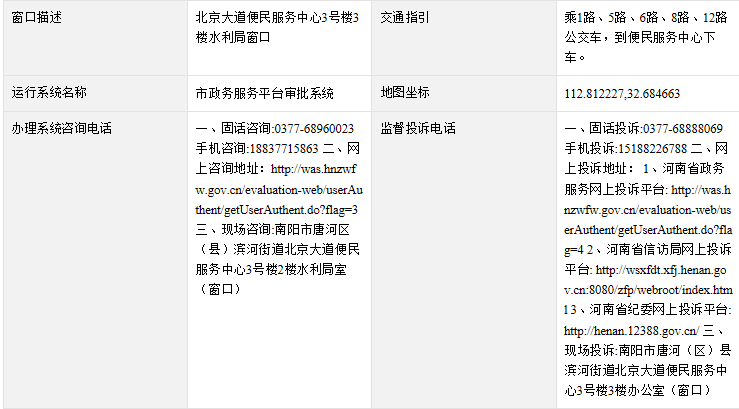 办理流程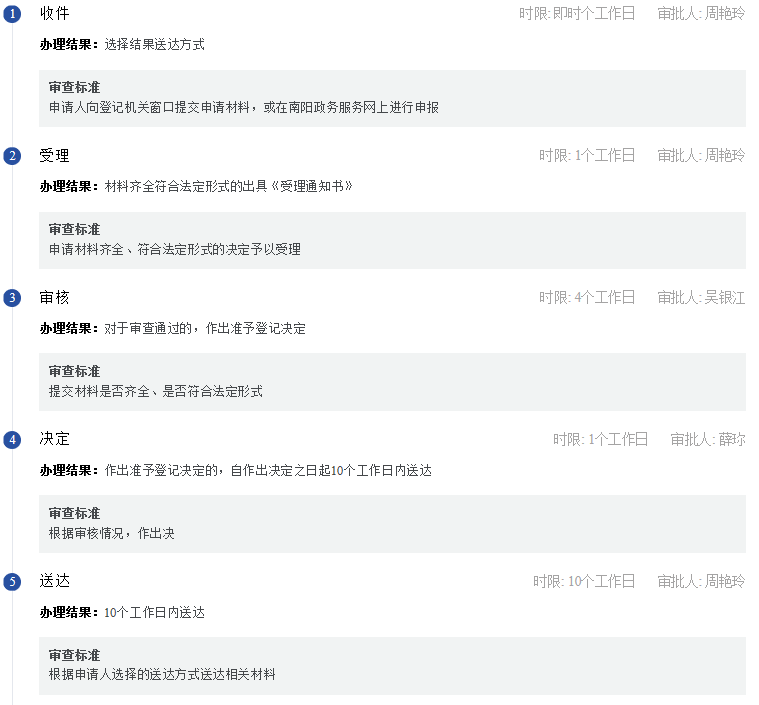 水土保持区域评估报告审批办事指南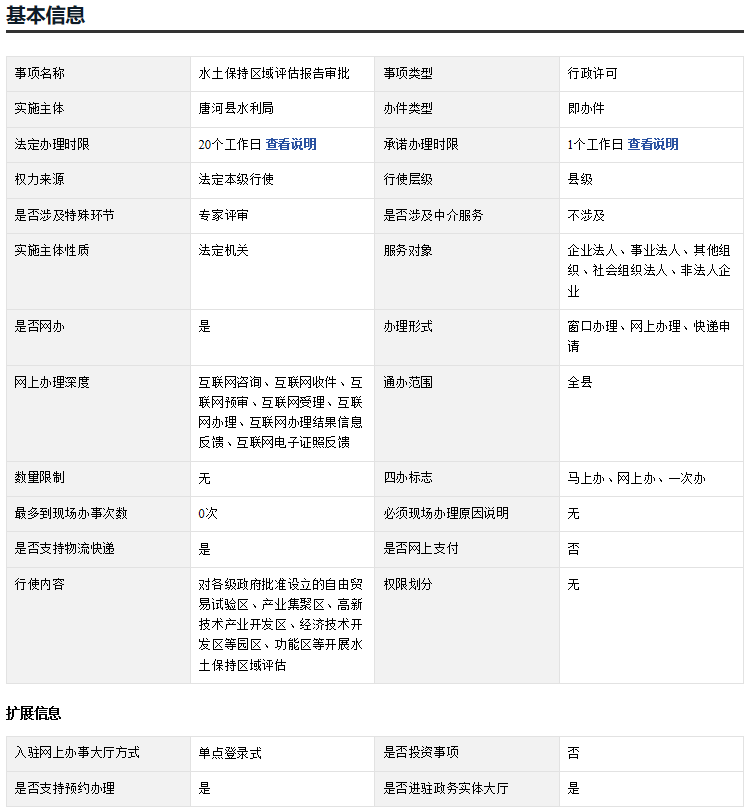 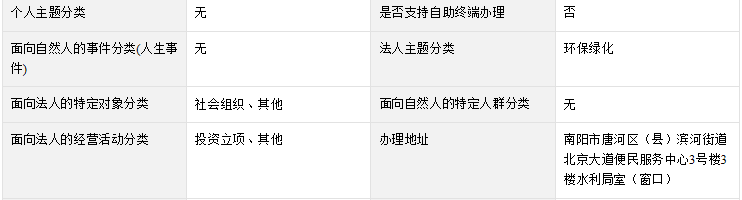 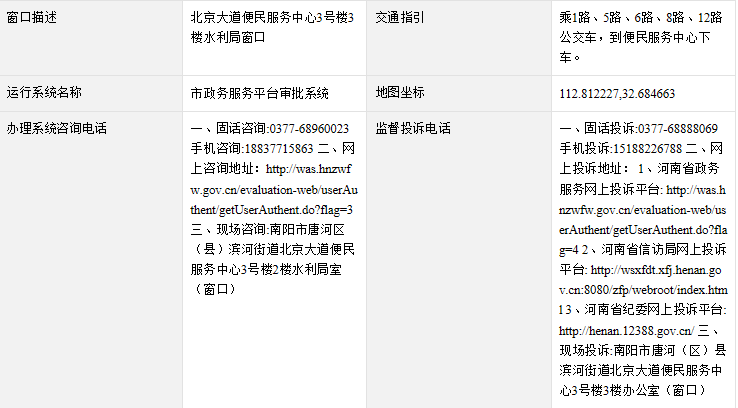 办理流程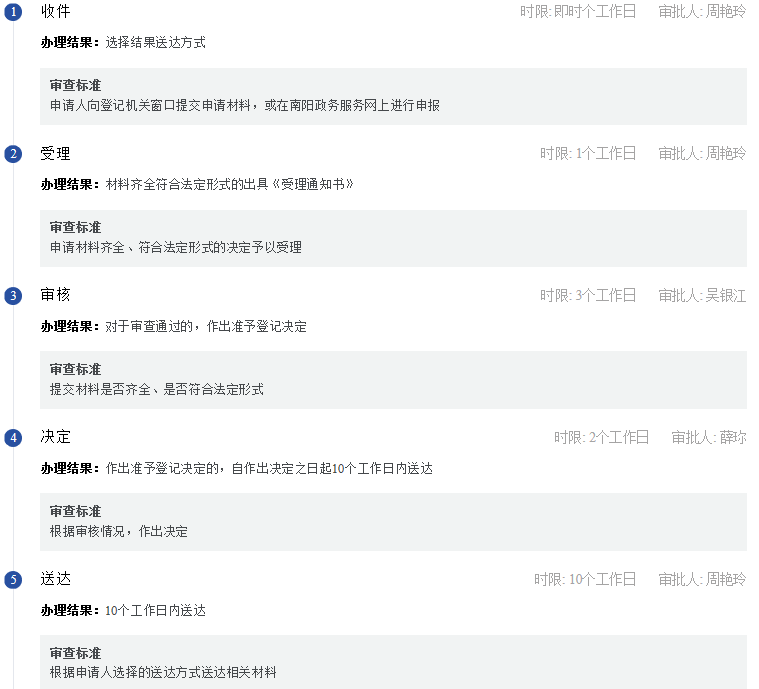 生产建设项目水土保持方案变更审批办事指南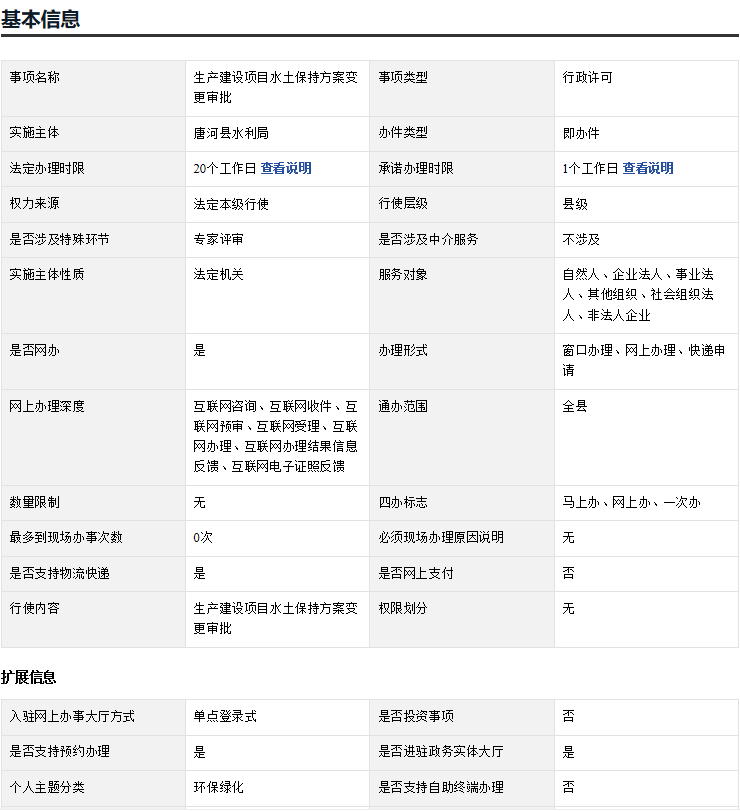 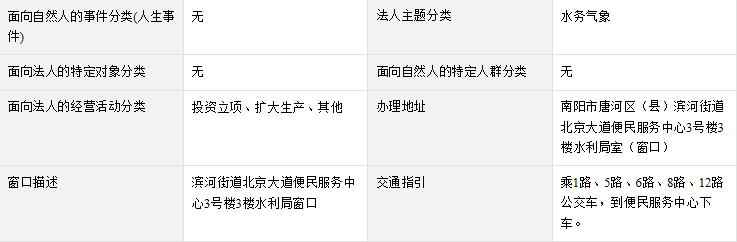 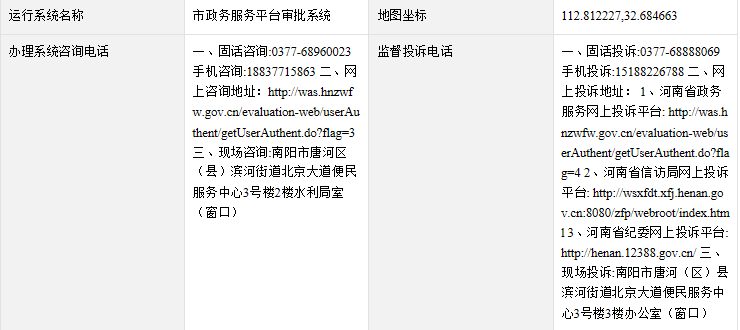 办理流程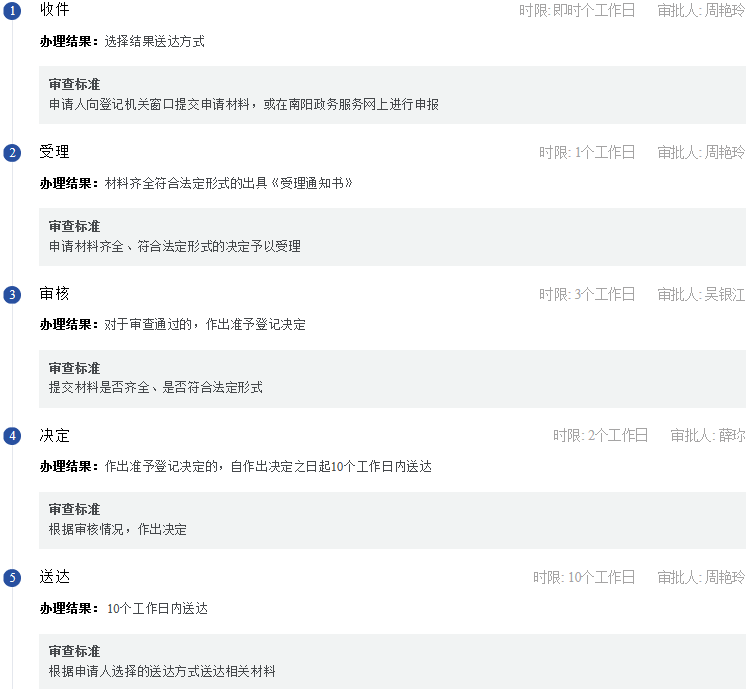 水利基建项目初步设计文件审批办事指南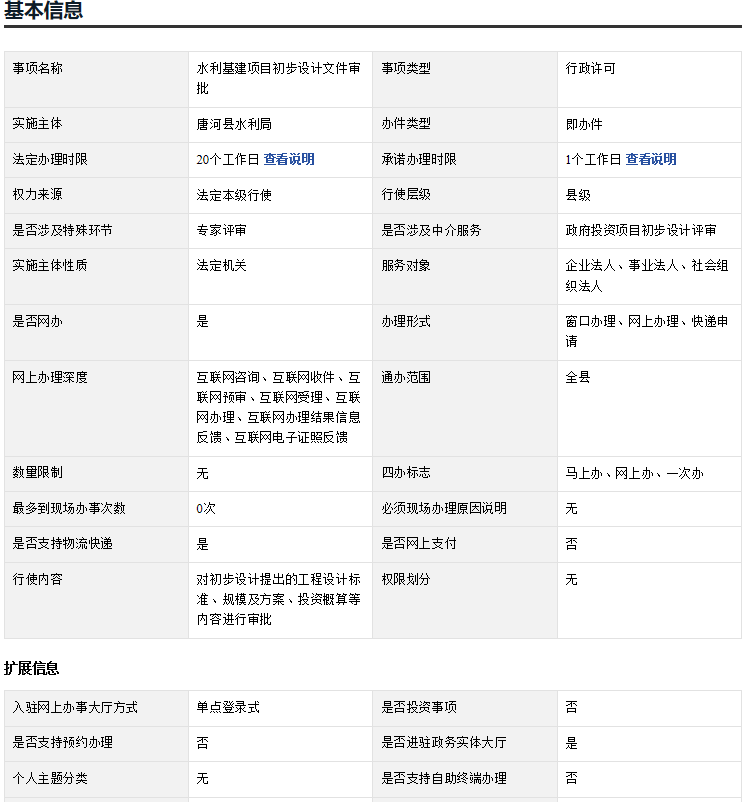 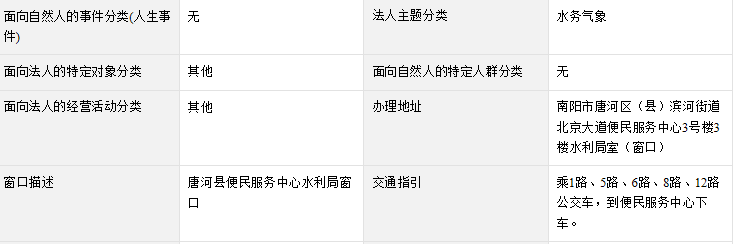 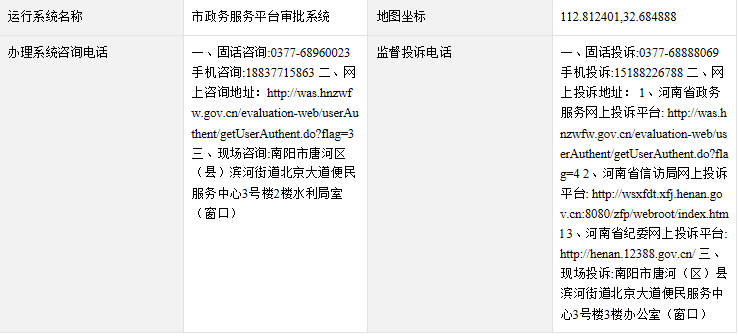 办理流程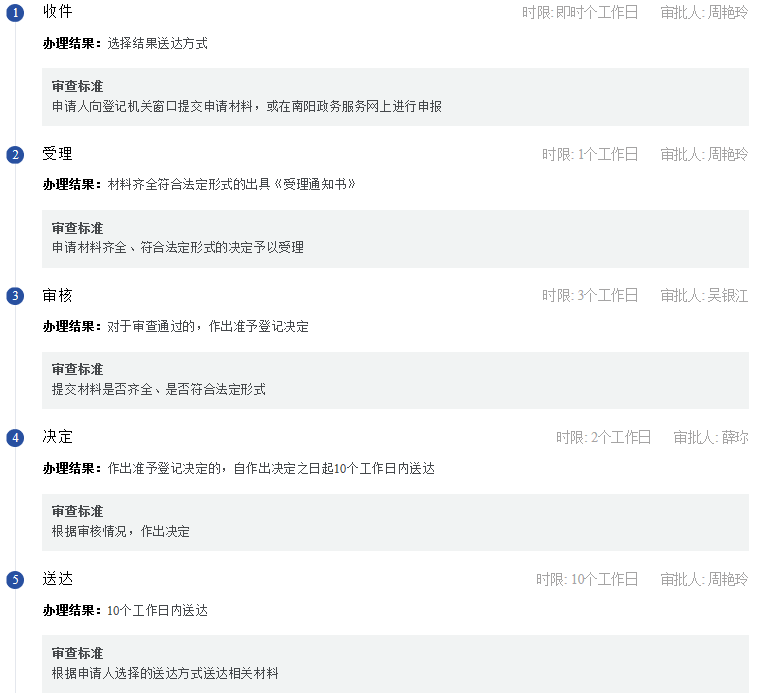 河道采砂许可办事指南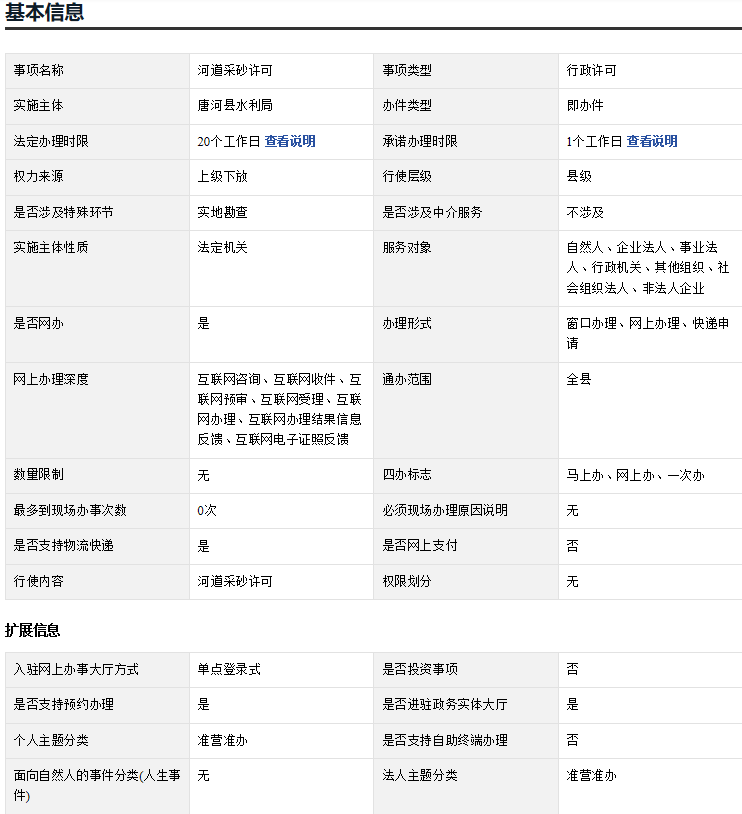 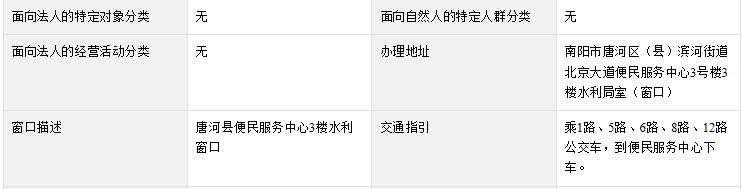 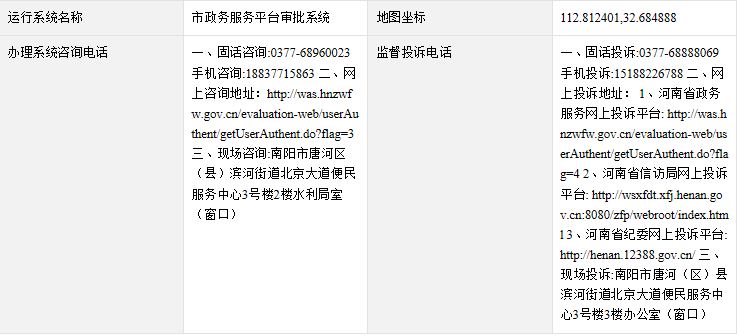 办理流程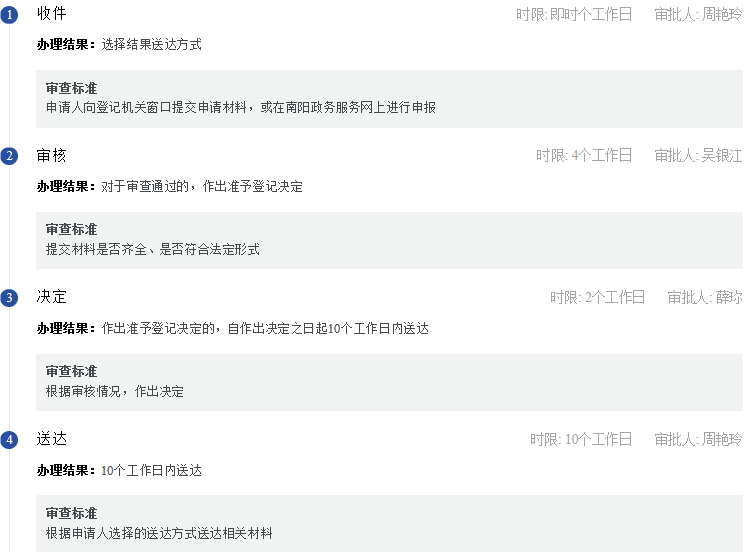 水利项目重大设计变更办事指南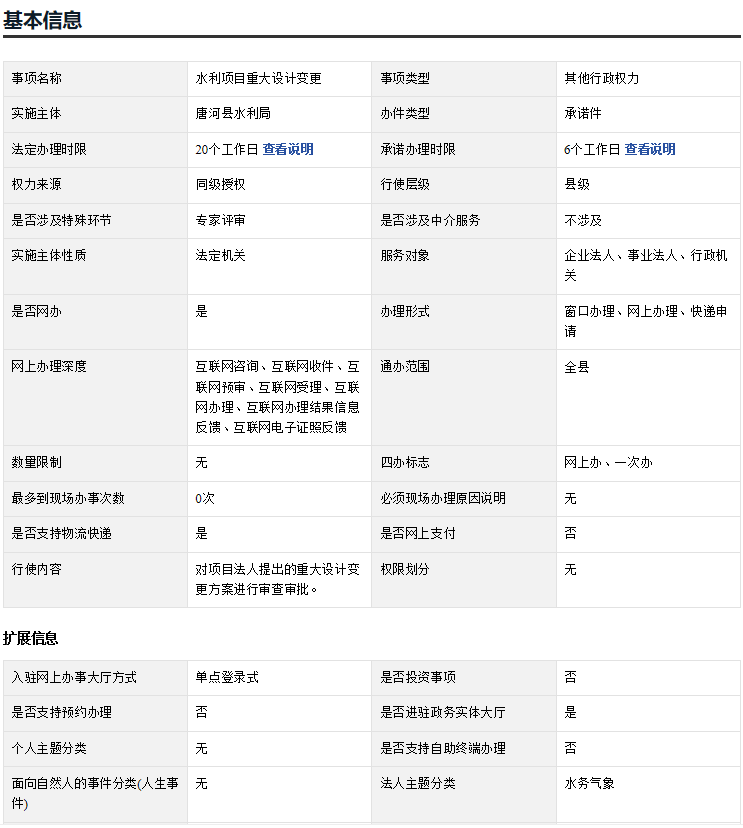 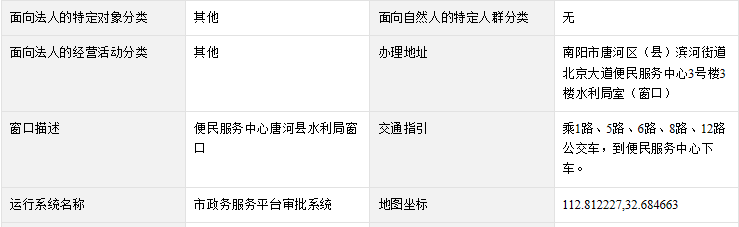 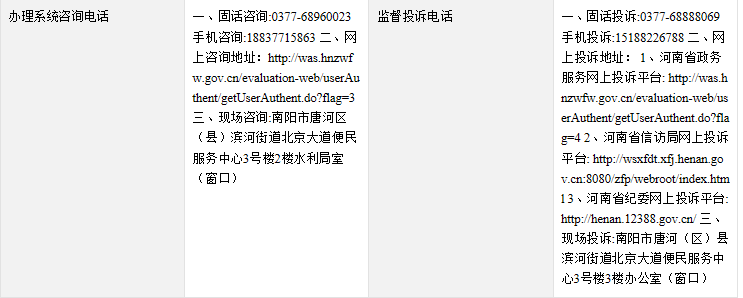 办理流程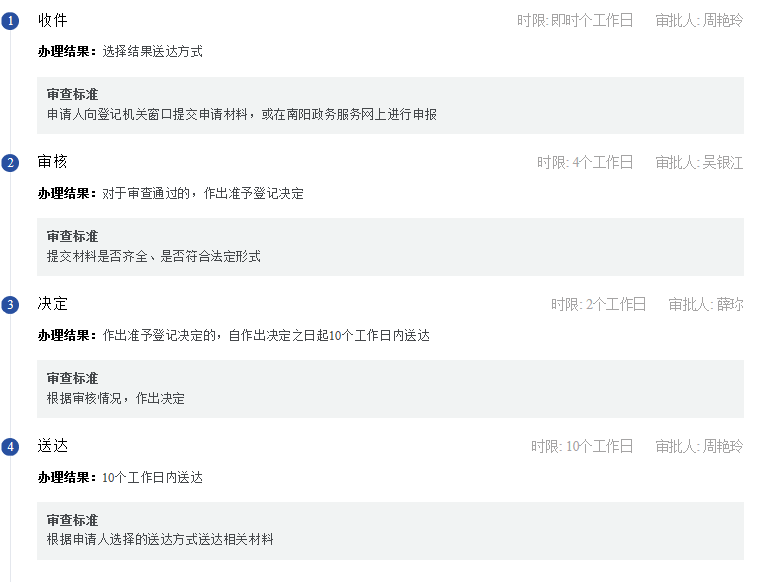 占用农业灌溉水源灌排工程设施补偿项目审批办事指南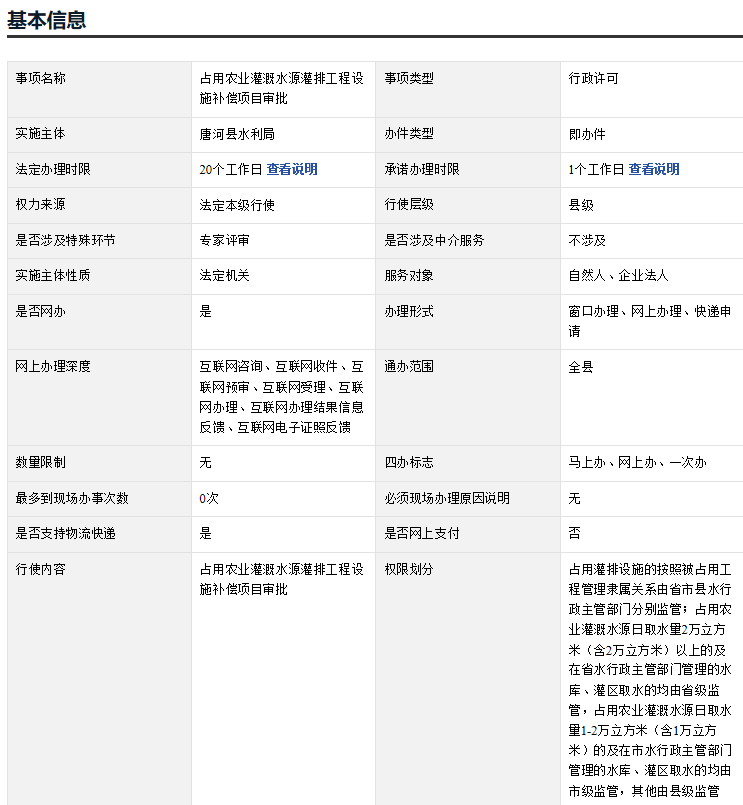 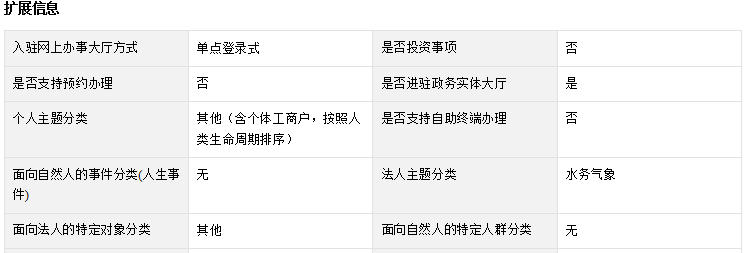 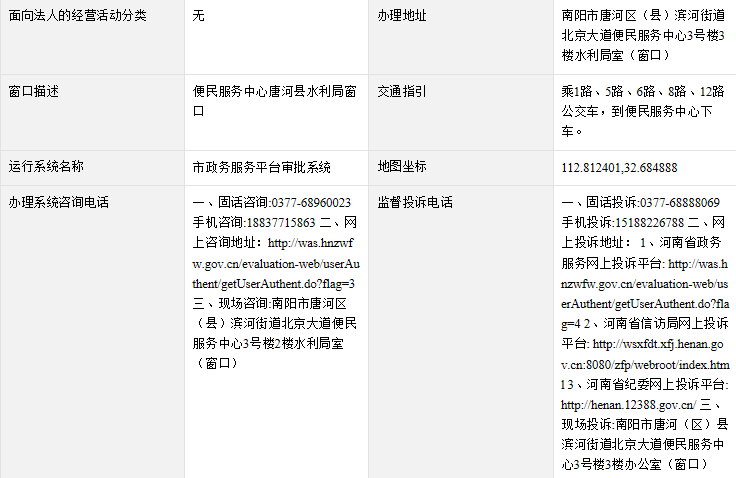 办理流程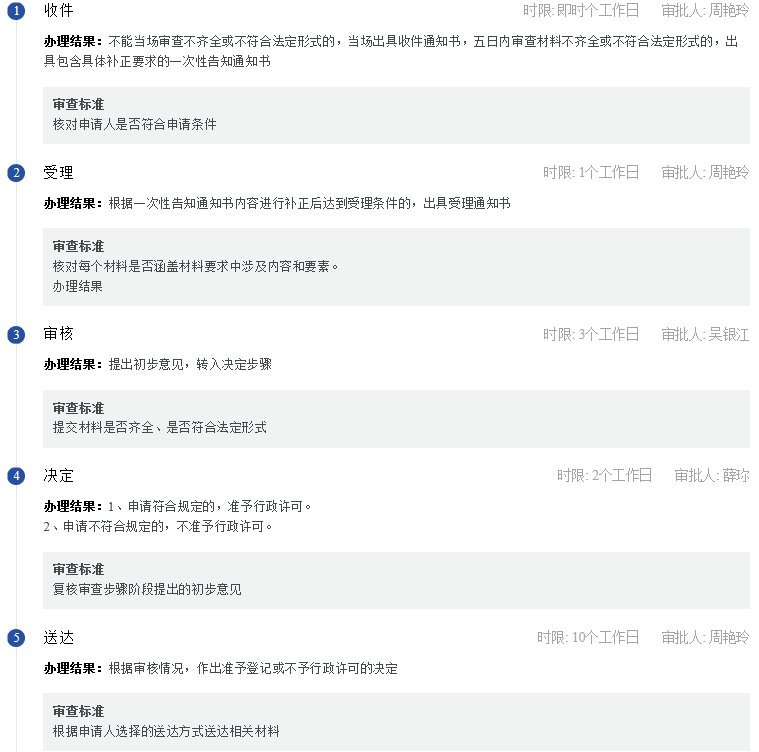 农村集体经济组织修建水库审批办事指南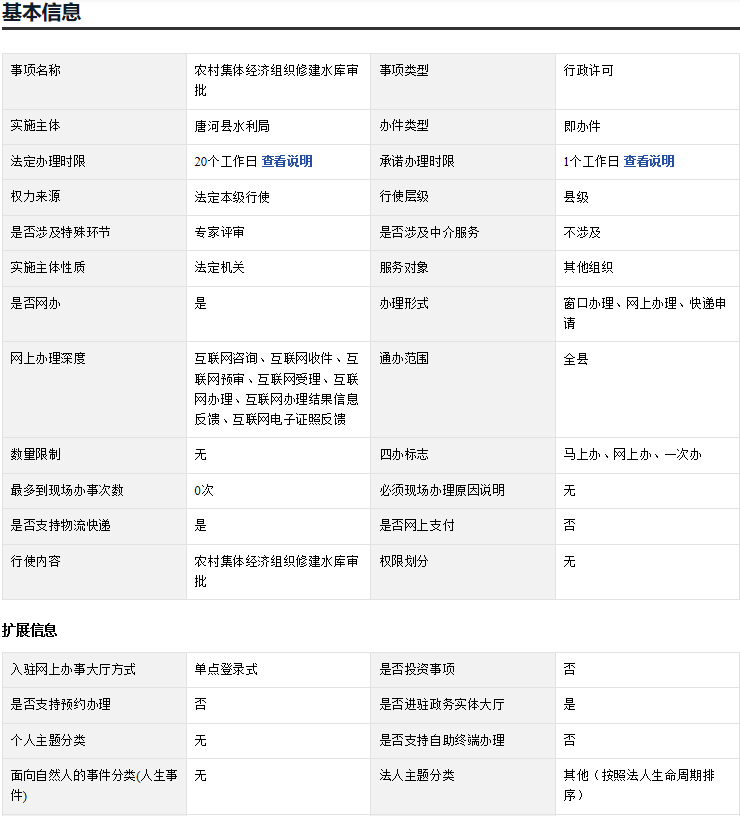 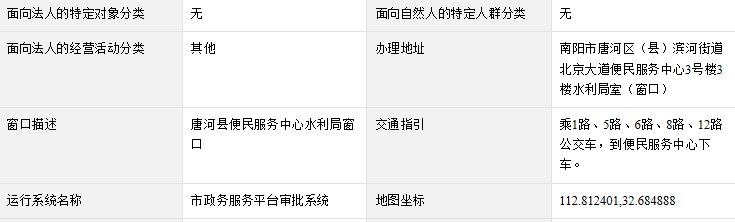 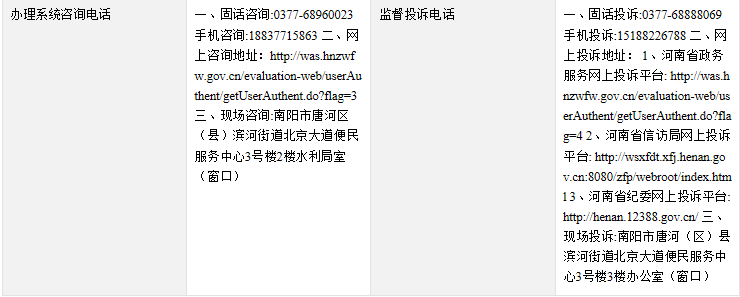 办理流程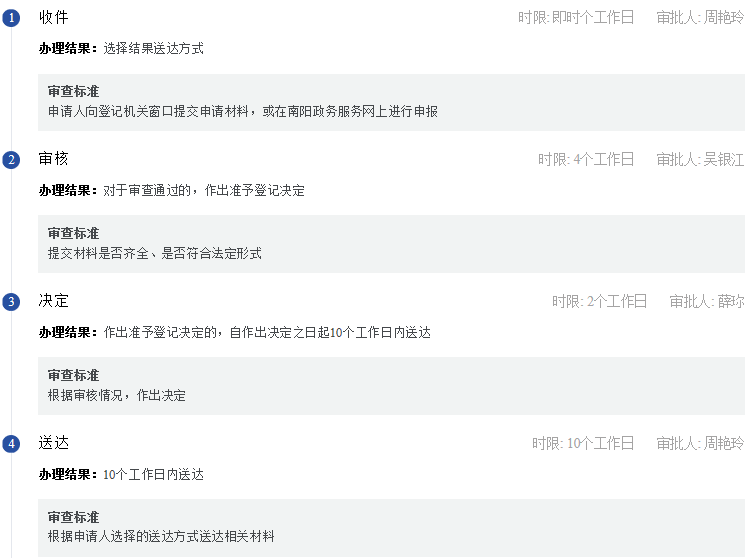 城市建设废除围堤审核办事指南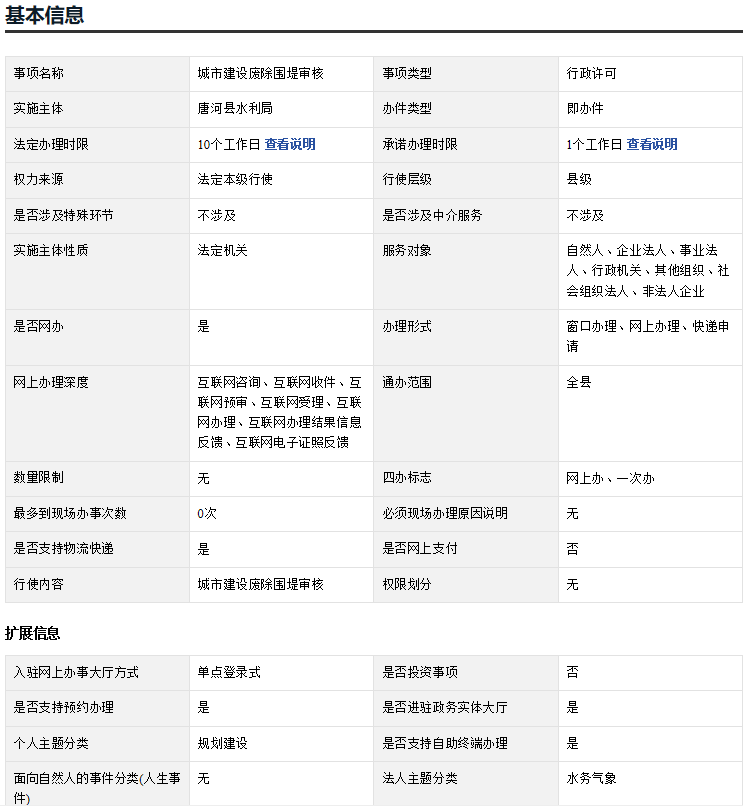 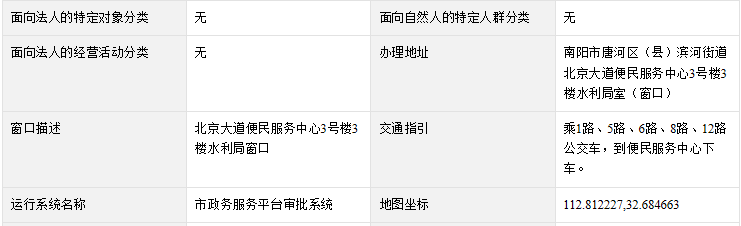 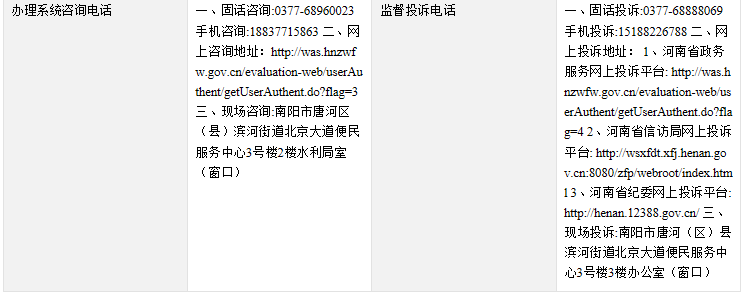 办理流程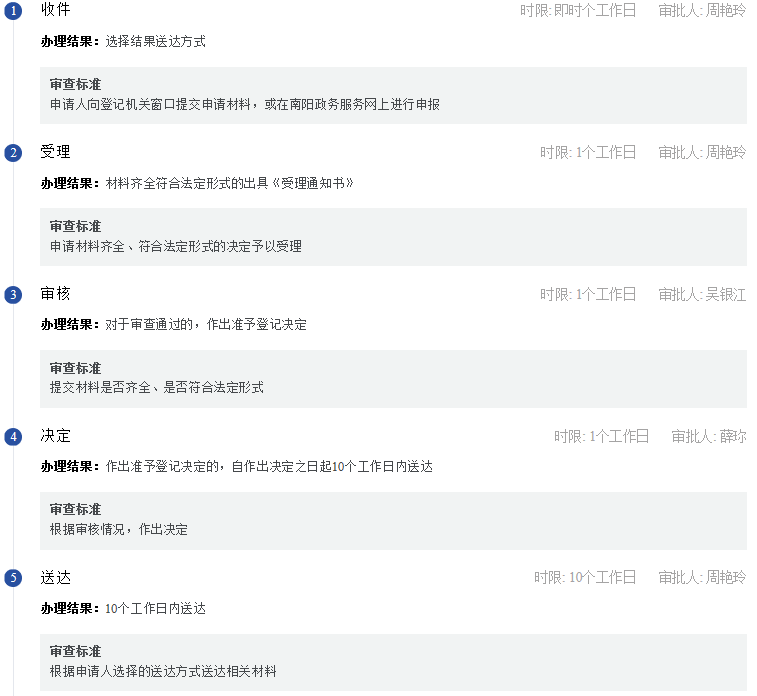 城市建设填堵水域审核办事指南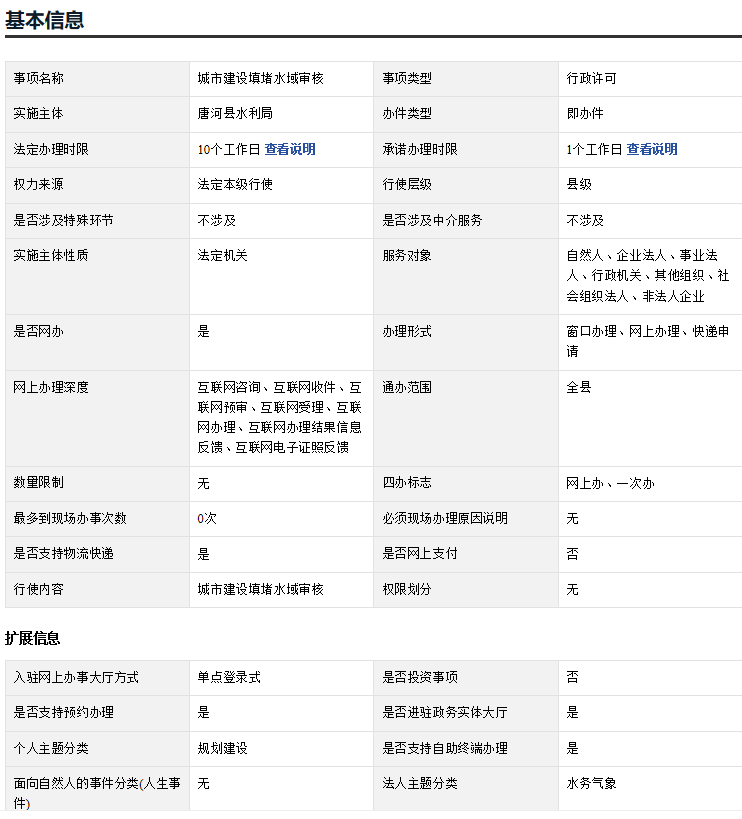 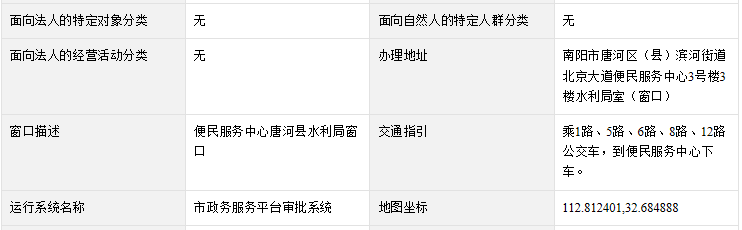 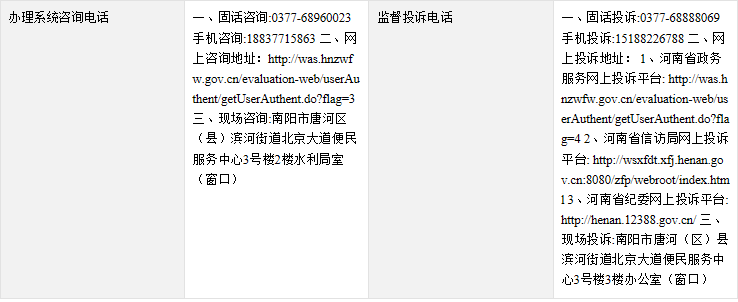 办理流程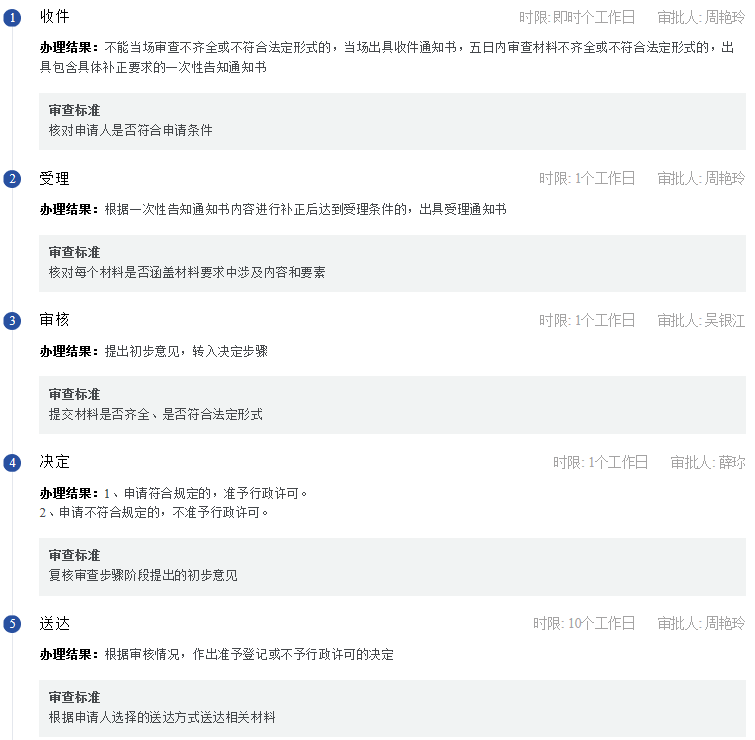 